臺南私立崑山中學附設國中部 106 學年度第 1 學期 1-21 週三年級課程進度總表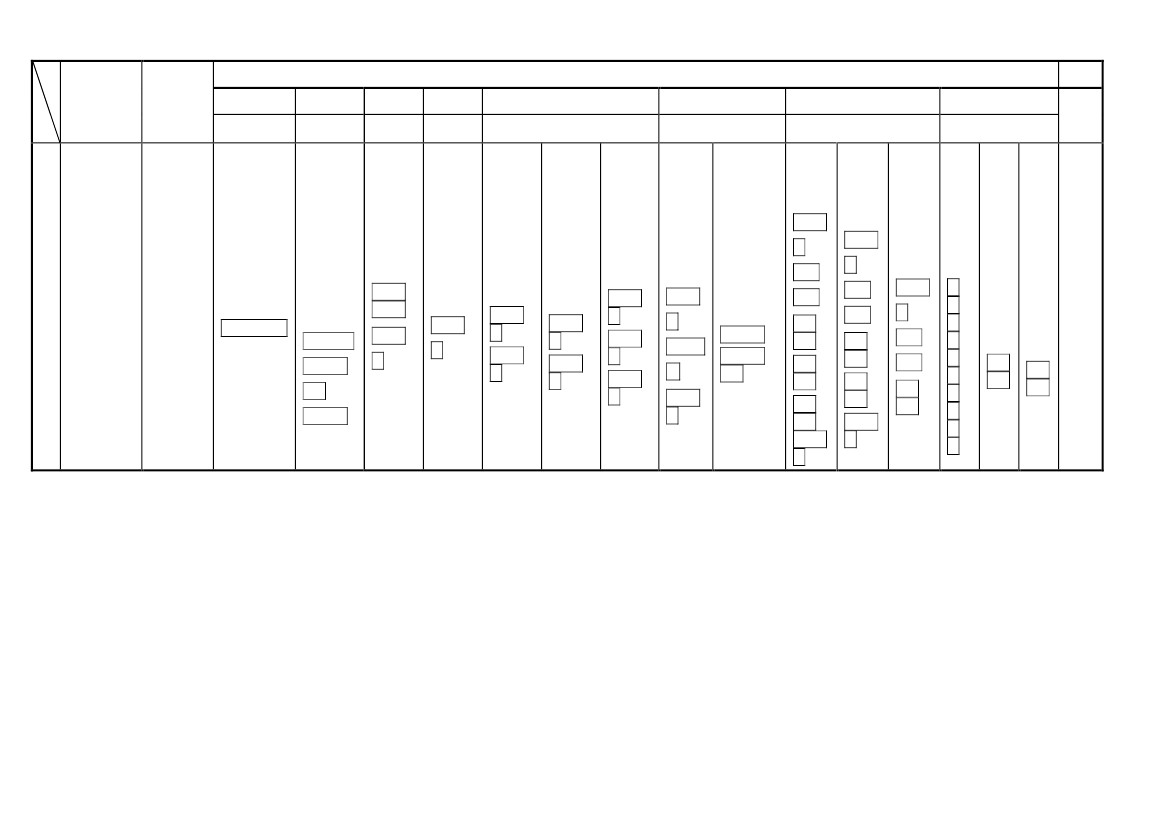 日期一08/30-09/02幸運籤餅由來及籤文有趣勵志的內容Lesson1Have YouEverTriedFortuneCookiesBefore?第１單元 邁向健康體位的人生第１章體型面面觀學校行事學習領域教學進度國文康軒備註健體翰林視覺藝術藝術廣角鏡英語康軒數學翰林自然康軒社會康軒藝文翰林一、為自己出征(輔導)蓄勢待發綜合康軒學校本位課程08/30 開學典禮*第一週友善校園週單元一、人物言行一、良馬對(5)一、相似形 1-1比例線段生涯發展教育性平教育第１章直線運動 1-1時間的測量第一單元 世界地理(二)第１課西亞與中亞第二單元 世界文明的起源第１課古文明的發展第三單元 經濟生活第１課選擇與消費性平教第４單元球類運動大拼盤第１章 攻城掠地｜籃球音樂輕鬆入門聽歌劇育資訊教育環境教育人權教育家政教育海洋教育性平教育資訊教育環境教育人權教育海洋教育表演藝術穿越時空遇見愛情生涯發展教育性平教育資訊教育生涯發展教育家政教育環境教育人權教育環境教育家政教育環境教育人權教育家政教育性平教育資訊教育人權教育性平教育資訊教育人權教育性平教育生涯發展教育家政教育生涯發展教育三、防災動起來(童軍)災變話題五、行腳天下(家政)新學期，立足臺灣看世界展望新海洋教育家政教育二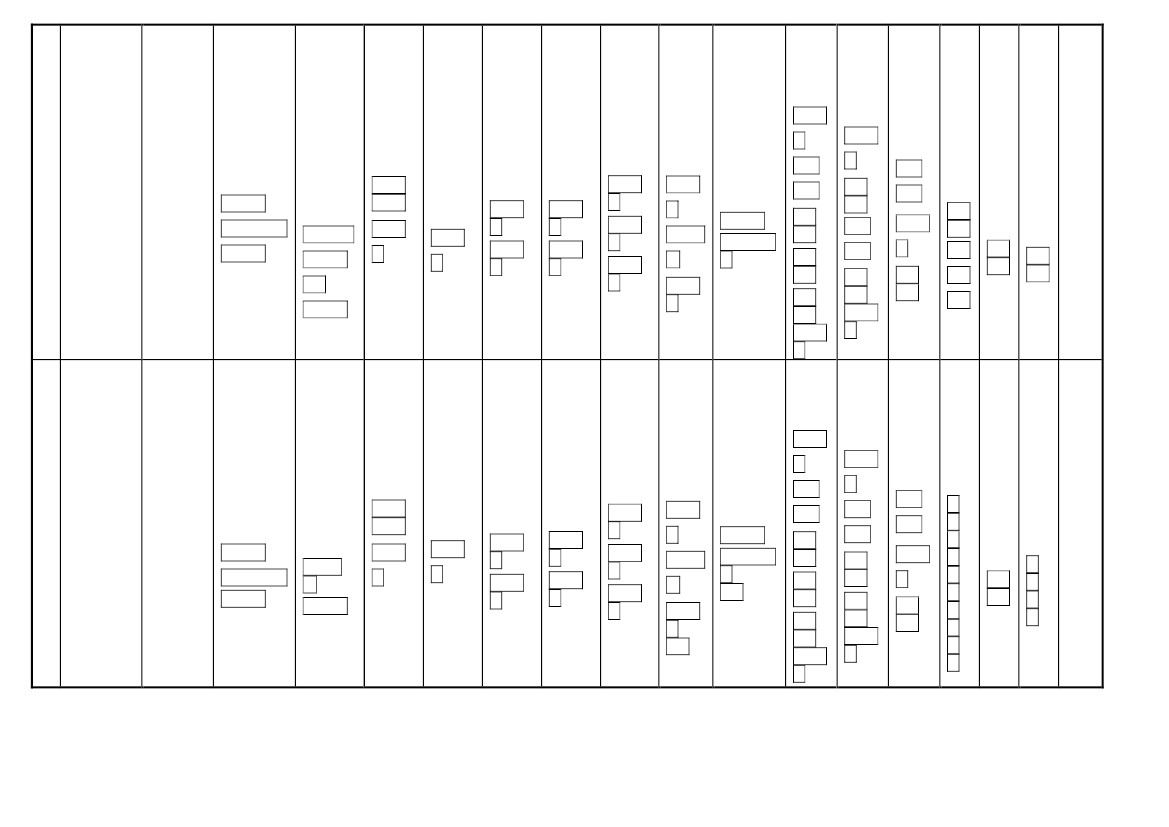 09/03-09/09幸運籤餅由來及籤文有趣勵志的內容Lesson1Have YouEverTriedFortuneCookiesBefore?第１單元 邁向健康體位的人生第１章體型面面觀視覺藝術藝術廣角鏡第４單元球類運動大拼盤第１章 攻城掠地｜籃球音樂輕鬆入門聽歌劇表演藝術穿越時空遇見愛情一、為自己出征(輔導)蓄勢待發9/5、9/6初三第1次模擬考9/07~9/10中秋節連假單元一、人物言行二、尋找薄荷的小孩(3)作文(2)一、相似形 1-1比例線段性平教育生涯發展教育家政教育生涯發展教育性平教育第１章直線運動 1-2位移與路徑長、1-3速率與速度第一單元 世界地理(二)第１課西亞與中亞第二單元 世界文明的起源第１課古文明的發展第三單元 經濟生活第１課選擇與消費性平教育資訊教育環境教育人權教育家政教育海洋教育視覺藝術藝術廣角鏡性平教育環境教育資訊教育人權教育海洋教育資訊教育性平教育人權教育家政教育生涯發展教育資訊教育生涯發展教育家政教育性平教育環境教育人權教育環境教育家政教育環境教育人權教育家政教育性平教育資訊教育人權教育三、防災動起來(童軍)災變話題五、行腳天下(家政)訂定讀書計劃立足臺灣看世界性平教育生涯發展教育海洋教育海洋教育三09/10-09/16飲食文化Lesson 2Are YouBoredwithEatingthe SameFoodEveryDay?第一單元 世界地理(二)第１課西亞與中亞第二單元 世界文明的起源第１課古文明的發展第三單元 經濟生活第１課選擇與消費第１單元 邁向健康體位的人生第１章 體型面面觀*9/12 國家 防 災演練單元一、人物言行二、尋找薄荷的小孩(2)單元二、詩韻之美三、詞選(3)一、相似形 1-2縮放與相似性平教第４單元球類運動大拼盤第１章攻城掠地｜籃球音樂輕鬆入門聽歌劇生涯發展教育性平教育第１章直線運動 1-4速度與等加速度運動育資訊教育環境教育人權教育家政教育海洋教育性平教育資訊教育環境教育人權教育海洋教育表演藝術穿越時空遇見愛情一、為自己出征(輔導)蓄勢待發性平教育生涯發展教育家政教育性平教育人權教育家政教育環境教育人權教育環境教育家政教育環境教育人權教育家政教育性平教育資訊教育人權教育食育資訊教育性平教育人權教育性平教育生涯發展教育食育家政教育生涯發展教育三、防災動起來(童軍)災變話題五、行腳天下(家政)立足臺灣看世界涯規劃生海洋教育家政教育*9/30交通安全演講9/30中秋節補課四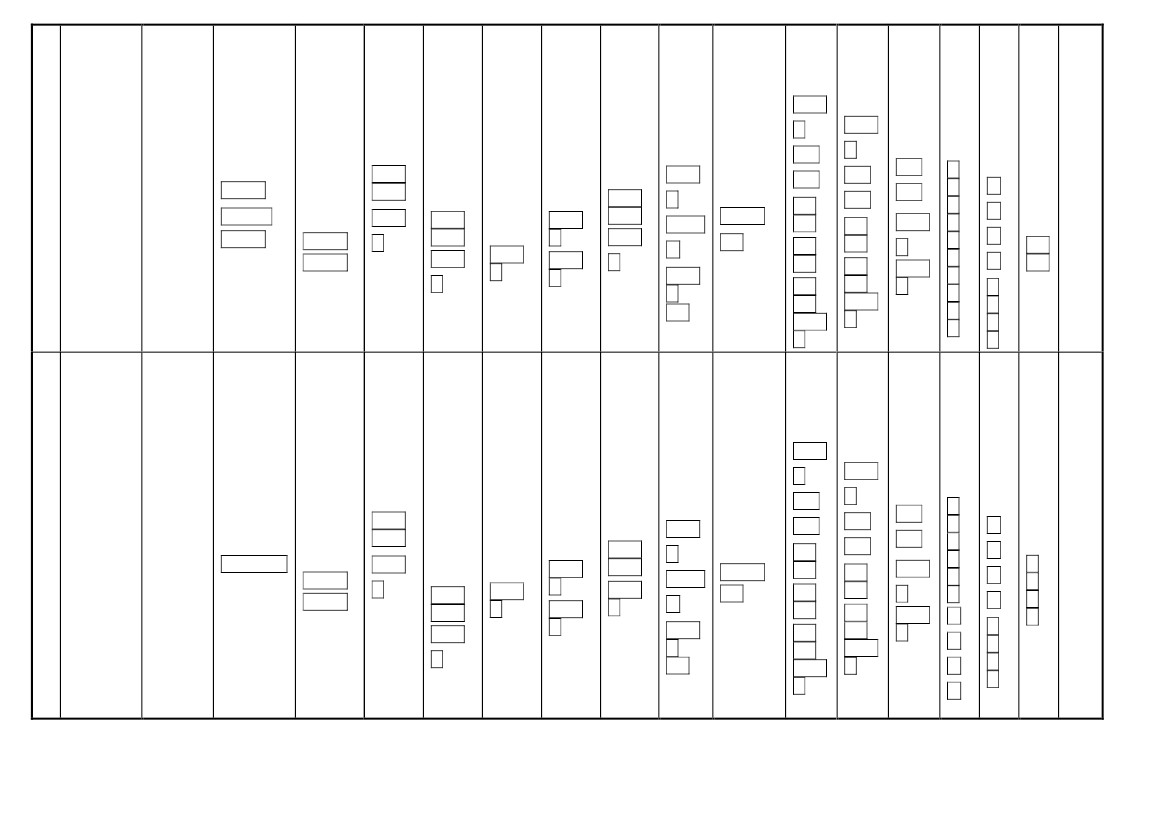 09/17-09/23飲食文化Lesson 2Are YouBoredwithEatingthe SameFoodEveryDay?第２章力與運動 2-1牛頓第一運動定律、2-2 牛頓第二運動定律第二單元 世界文明的發展歷程第２課歐洲的古典文明第１單元 邁向健康體位的人生第２章 體位觀測站視覺藝術藝術廣角鏡*9/19國家防災演練*9/19親職座談會*9/21國家防災演練單元二、詩韻之美三、詞選(5)一、相似形 1-2縮放與相似性平教育環境教育家政教育生涯發展教育性平教育人權教育家政教育生涯發展教育家政教育第一單元 世界地理(二)第２課歐洲概述與歐洲西半部—南歐第三單元 經濟生活第２課生產與利潤性平教第４單元球類運動大拼盤第２章直截了當｜排球音樂輕鬆入門聽歌劇育資訊教育環境教育人權教育家政教育海洋教育性平教育資訊教育環境教育人權教育海洋教育表演藝術穿越時空遇見愛情一、為自己出征(輔導)蓄勢待發三、防災動起來(童軍)救難好幫手性平教育資訊教育人權教育食育資訊教育性平教育人權教育環境教育人權教育生涯發展教育家政教育性平教育食育環境教育家政教育生涯發展教育一、為自己出征(輔導)高校情報站五、行腳天下(家政)合作學繽紛的世界習資訊教育人權教育三、防災動起來(童軍)救難好幫手家政教育五9/24-09/30第２章力與運動 2-2牛頓第二運動定律、2-3 牛頓第三運動定律、2-4圓周運動與萬有引力第１單元 邁向健康體位的人生第２章體位觀測站視覺藝術藝術新視界音樂輕鬆入門聽歌劇單元二、詩韻之美四、翠玉白菜(3)作文(2)生涯發展教育尊重愛護海洋及動物Lesson 3DolphinsDon’tBelongHere, DoThey?一、相似形 1-2縮放與相似生涯發展教育性平教育環境教育海洋教育第一單元 世界地理(二)第２課歐洲概述與歐洲西半部—南歐第二單元 世界文明的發展歷程第２課歐洲的古典文明第三單元 經濟生活第２課生產與利潤性平教第４單元球類運動大拼盤第２章 直截了當｜排球育資訊教育環境教育人權教育家政教育海洋教育性平教育資訊教育環境教育人權教育海洋教育表演藝術穿越時空遇見愛情五、行腳天下(家政)繽紛的世界活自理家生資訊教育性平教育人權教育性平教育資訊教育人權教育食育生涯發展教育家政教育環境教育環境教育人權教育生涯發展教育家政教育性平教育食育生涯發展教育資訊教育資訊教育人權教育家政教育六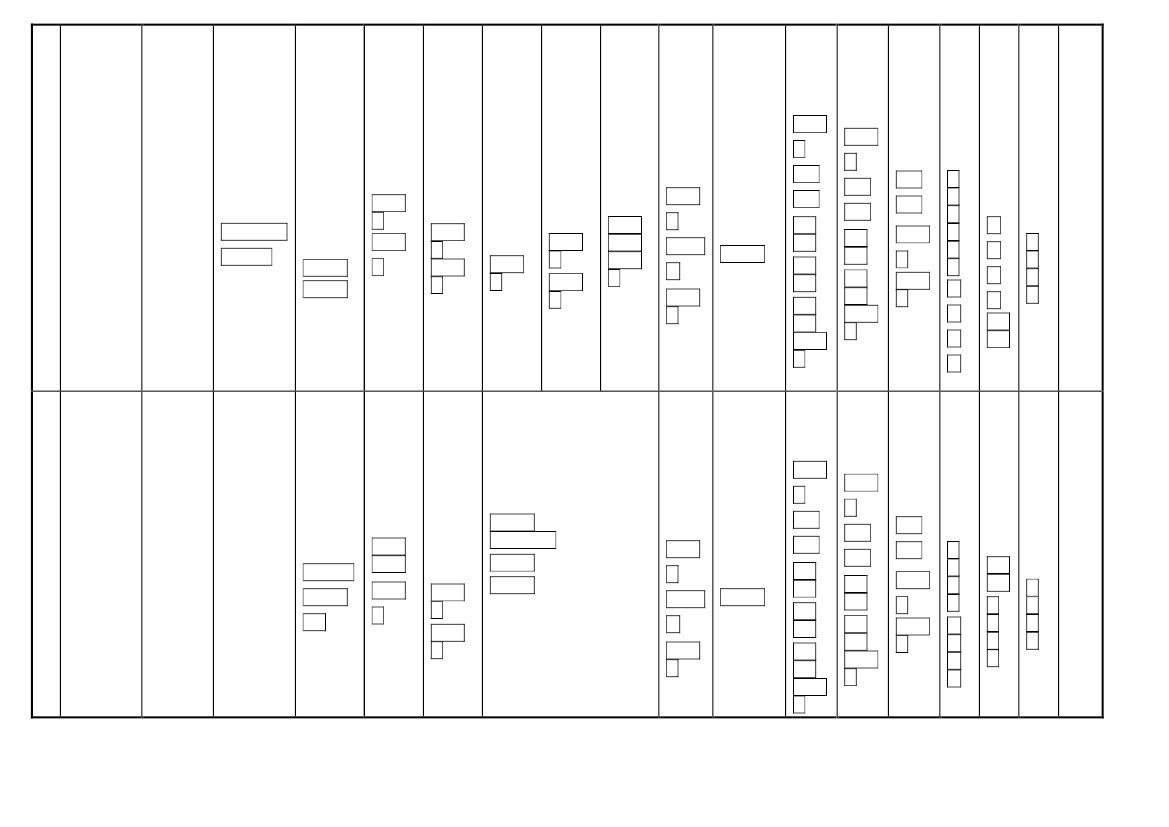 10/01-10/07第１單元 邁向健康體位的人生第２章 體位觀測站視覺藝術建築之旅*10/2性平教育演講單元二、詩韻之美四、翠玉白菜(2)語文常識(一)題辭(3)生涯發展教育資訊教育尊重愛護海洋及動物、複習一Lesson 3DolphinsDon’tBelongHere, DoThey?Review 1一、相似形 1-3相似三角形的應用環境教育性平教育第３章功與能3-1 功與功率、3-2動能、位能與能量守恆人權教育性平教育家政教育環境教育第一單元 世界地理(二)第２課歐洲概述與歐洲西半部—南歐第二單元 世界文明的發展歷程第２課歐洲的古典文明性平教第４單元球類運動大拼盤第２章 直截了當｜排球音樂音樂劇風雲一、為自己出征(輔導)表演藝術我舞故我在高校情報站第三單元 經濟生活第２課生產與利潤育資訊教育環境教育人權教育家政教育海洋教育視覺藝術建築之旅性平教育資訊教育環境教育人權教育海洋教育三、防災動起來(童軍)救難好幫手五、行腳天下(家政)兩性間的相處之道繽紛的世界資訊教育性平教育人權教育性平教育資訊教育人權教育環境教育環境教育人權教育生涯發展教育家政教育性平教育生涯發展教育資訊教育一、為自己出征(輔導)高校情報站資訊教育人權教育家政教育七10/08-10/14社群網站的功能Lesson 4Baby WasFound bya Friendof Mine第３章功與能3-2 動能、位能與能量守恆、3-3 槓桿原理與靜力平衡第１單元 邁向健康體位的人生第２章體位觀測站音樂音樂劇風雲一、相似形 1-3相似三角形的應用性平教育第４單元球類運動大拼盤第３章 掌握青春｜手球性平教育資訊教育第一次評量週表演藝術我舞故我在三、防災動起來(童軍)攜手同行資訊教育生涯發展教育生涯發展教育性平教育環境教育生涯發展教育人權教育家政教育資訊教育環境教育人權教育家政教育海洋教育五、行腳天下(家政)第繽紛的世界次段考一資訊教育性平教育人權教育性平教育資訊教育人權教育家政教育環境教育性平教育環境教育人權教育海洋教育家政教育資訊教育人權教育家政教育家政教育第一次段考八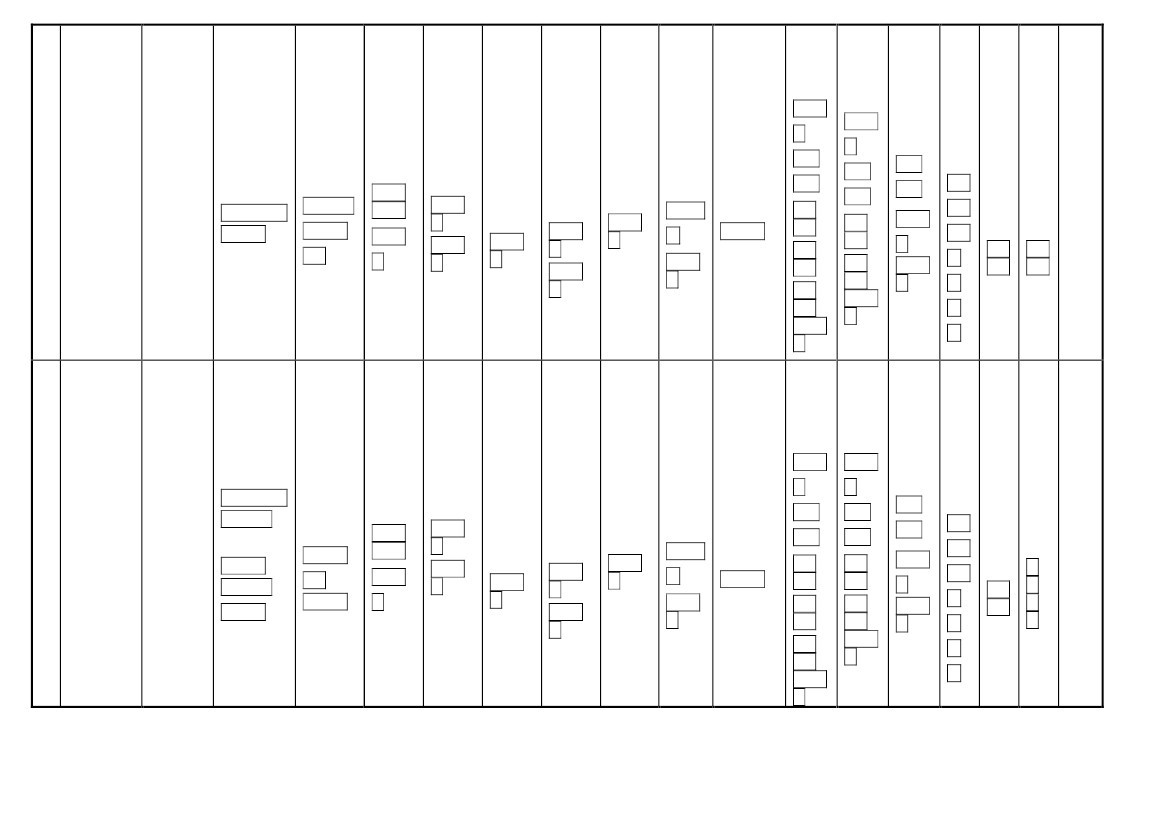 10/15-10/21社群網站的功能Lesson 4Baby WasFound bya Friendof Mine第二單元 世界文明的發展歷程第３課中世紀歐洲與伊斯蘭世界第１單元 邁向健康體位的人生第３章 健康體位管理視覺藝術建築之旅*10/16-10/18.第一次段考二、圓2-1點、直線、圓之間的位置關係人權教育資訊教育生涯發展教育生涯發展教育性平教育第３章功與能3-3 槓桿原理與靜力平衡家政教育環境教育第一單元 世界地理(二)第３課歐洲西半部—西歐與北歐性平教第４單元球類運動大拼盤第３章 掌握青春｜手球音樂音樂劇風雲第三單元 經濟生活第３課市場與貨幣育資訊教育環境教育人權教育家政教育海洋教育視覺藝術建築之性平教育資訊教育環境教育人權教育海洋教育表演藝術我舞故我在一、為自己出征(輔導)高校情報站三、防災動起來(童軍)攜手同行五、行腳天下(家政)學習與休閒人---主的間繽紛的世界做時資訊教育性平教育人權教育生涯發展教育資訊教育一、為自己出征(輔導)高校情報站環境教育家政教育人權教育家政教育資訊教育家政教育家政教育人權教育家政教育九10/22-10/28單元三、動物啟示五、楚人養狙(2)第二單元 世界文明的發展歷程第３課中世紀歐洲與伊斯蘭世界第１單元 邁向健康體位的人生第３章健康體位管理旅生涯發展教育10/27親職講座暨國中技職教育宣導人權教育六、奶油鼻子(3)各國祈求好運的風俗習慣Lesson 5This IsHow I GetGood Luck二、圓2-1點、直線、圓之間的位置關係音樂音樂劇風雲第３章功與能3-4 簡單機械環境教育資訊教育海洋教育生涯發展教育家政教育生涯發展教育性平教育家政教育環境教育第一單元 世界地理(二)第３課歐洲西半部—西歐與北歐第三單元 經濟生活第３課市場與貨幣性平教第４單元球類運動大拼盤第４章 大顯身手｜足球性平教育資訊教育環境教育人權教育海洋教育育資訊教育環境教育人權教育家政教育海洋教育表演藝術我舞故我在資訊教育性平教育人權教育生涯發展教育資訊教育三、防災動起來(童軍)攜手同行五、行腳天下(家政)世界更繽紛用藥品濫環境教育家政教育人權教育家政教育資訊教育家政教育性平教育人權教育家政教育生涯發展教育單元三、動物啟示五、楚人養狙(5)十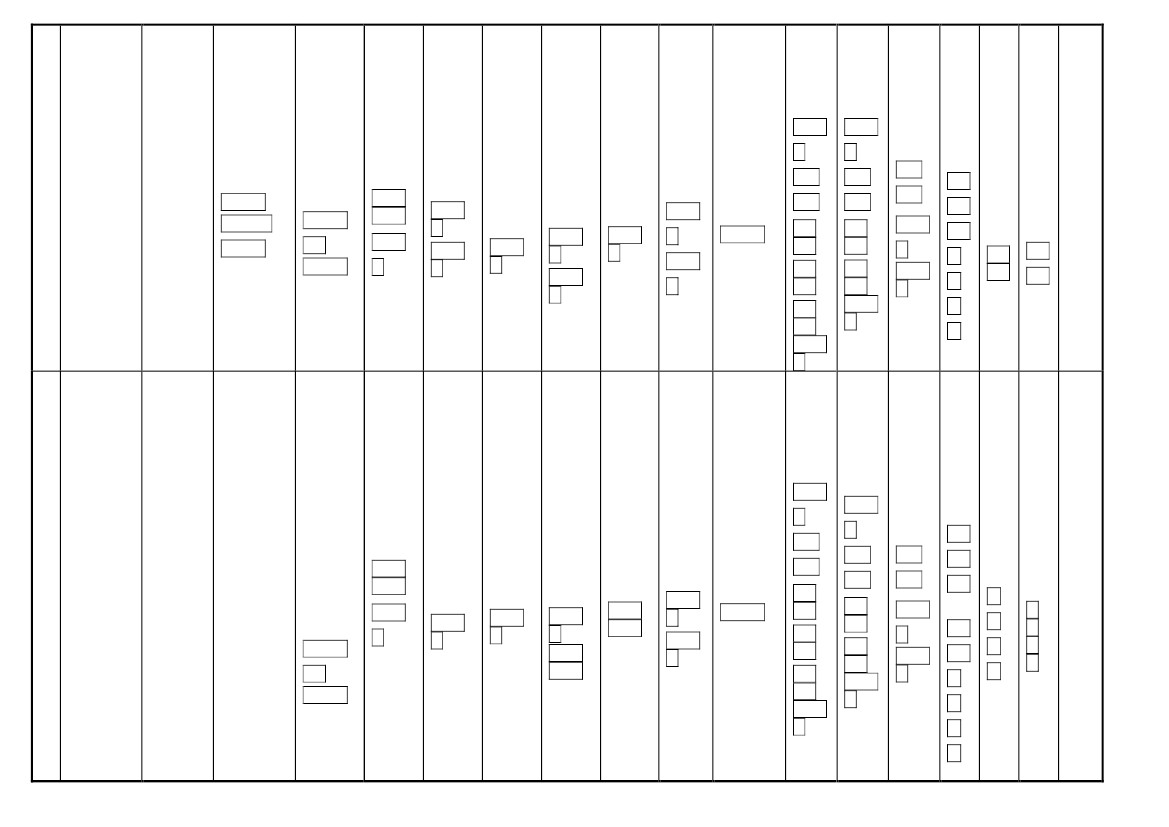 10/29-11/04視覺藝術建築之二、圓2-1點、直線、圓之間的位置關係第二單元 世界文明的發展歷程第３課中世紀歐洲與伊斯蘭世界第１單元 邁向健康體位的人生第３章健康體位管理旅音樂音樂劇風雲單元三、動物啟示六、奶油鼻子(3)作文(2)環境教育資訊教育海洋教育各國祈求好運的風俗習慣Lesson 5This IsHow I GetGood Luck生涯發展教育家政教育生涯發展教育性平教育第３章功與能3-4 簡單機械、3-5能源家政教育環境教育第一單元 世界地理(二)第３課歐洲西半部—西歐與北歐性平教第４單元球類運動大拼盤第４章 大顯身手｜足球性平教育資訊教育環境教育人權教育海洋教育第三單元 經濟生活第３課市場與貨幣育資訊教育環境教育人權教育家政教育海洋教育表演藝術我舞故我在二、發現之旅(輔導)開啟升學大門四、危機總動員(童軍)野地小築五、行腳天下(家政)居家玩世界更繽紛意創資訊教育性平教育人權教育生涯發展教育資訊教育性平教育家政教育環境教育家政教育人權教育家政教育性平教育人權教育家政教育十一11/05-11/11決定人生志向Lesson 6I Have toDecideWhether IShould Goto HighSchool orVocational School生涯發展教育人權教育視覺藝術新媒體藝術二、發現之旅(輔導)音樂音樂魔法師開啟升學大門四、危機總動員(童軍)野地小築五、行腳天下(家政)我們只有一個地球世界更繽紛單元四、細緻書寫七、生於憂患死於安樂(5)二、圓2-2 圓心角、圓周角與弦切角生涯發展教育性平教育第４章基本的靜電現象與電路 4-1靜電現象、4-2電流第一單元 世界地理(二)第４課歐洲東半部與俄羅斯第二單元 世界文明的發展歷程第４課近代歐洲的興起第三單元 經濟生活第４課分工與貿易第２單元 人際關係新視界第１章在人際關係中成長性平教第４單元球類運動大拼盤第５章 固若金湯｜棒球育資訊教育環境教育人權教育家政教育海洋教育性平教育資訊教育環境教育人權教育海洋教育表演藝術用劇本記錄青春紀事生涯發展教育資訊教育性平教育人權教育生涯發展教育人權教育家政教育環境教育人權教育生涯發展教育生涯發展教育人權教育家政教育資性平教育資訊教育訊教育性平教育家政教育十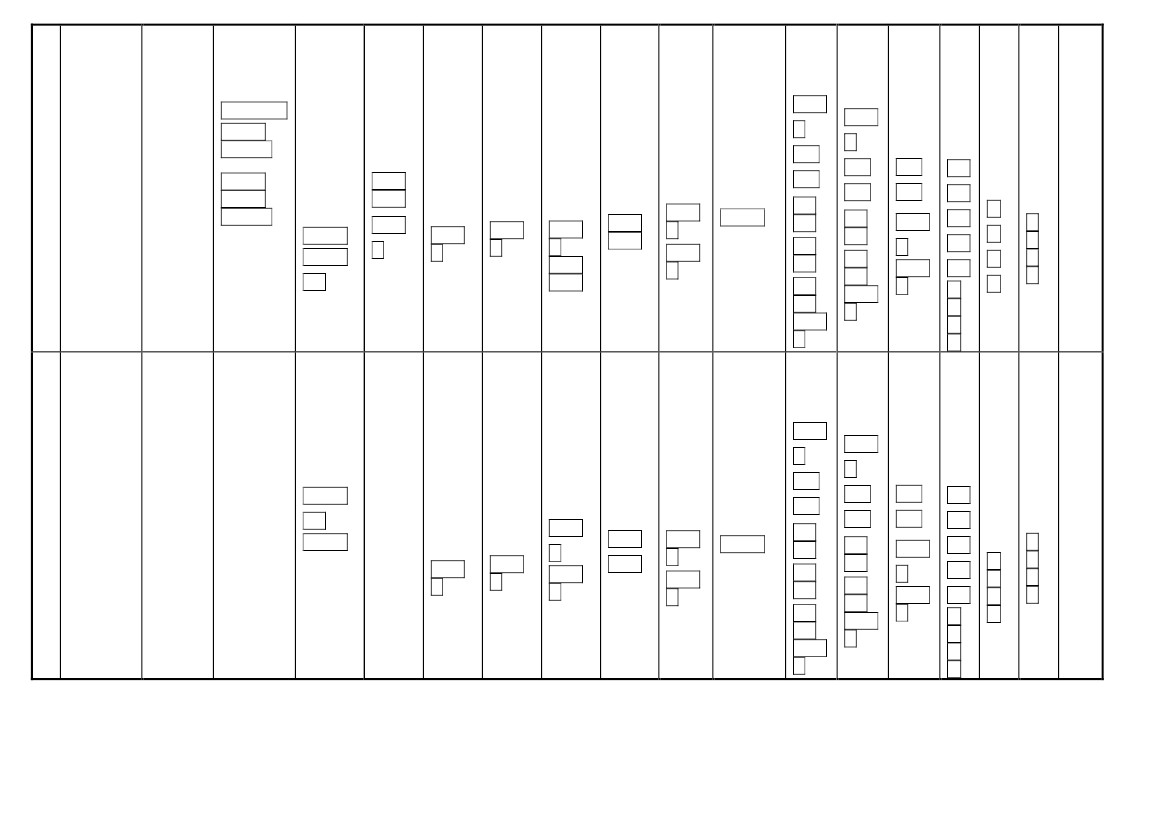 二11/12-11/18單元四、細緻書寫七、生於憂患死於安樂(1)作文(2)生涯發展教育環境教育人權教育八、傘季(2)環境教育家政教育人權教育決定人生志向Lesson 6I Have toDecideWhether IShould Goto HighSchool orVocational School二、圓2-2 圓心角、圓周角與弦切角生涯發展教育性平教育第４章基本的靜電現象與電路 4-2電流、4-3 電壓第一單元 世界地理(二)第４課歐洲東半部與俄羅斯第二單元 世界文明的發展歷程第４課近代歐洲的興起第三單元 經濟生活第４課分工與貿易第２單元 人際關係新視界第１章 在人際關係中成長視覺藝術新媒體藝術性平教第４單元球類運動大拼盤第５章固若金湯｜棒球音樂音樂魔法師育資訊教育環境教育人權教育家政教育海洋教育視覺藝術新媒體藝術性平教育資訊教育環境教育人權教育海洋教育表演藝術用劇本記錄青春紀事二、發現之旅(輔導)開啟升學大門四、危機總動員(童軍)野地小築五、行腳天下(家政)世界更繽紛動競賽運資訊教育性平教育人權教育生涯發展教育性平教育資訊教育二、發現之旅(輔導)開啟升學大門人權教育生涯發展教育家政教育環境教育人權教育生涯發展教育生涯發展教育人權教育家政教育性平教育資訊教育家政教育十三11/19-11/25第二單元 世界文明的發展歷程第４課近代歐洲的興起複習二Review 2*11/21八年級高職參訪生涯發展段考複習教育家政教育二、圓2-2 圓心角、圓周角與弦切角第４章基本的靜電現象與電路 4-4電阻與歐姆定律第一單元 世界地理(二)第４課歐洲東半部與俄羅斯性平教育人權教育第三單元 經濟生活第４課分工與貿易第２單元 人際關係新視界第２章 經營我的家庭關係音樂音樂魔法師性平教第５單元我是大力士第１章 大力水手｜肌力與肌耐力育資訊教育環境教育人權教育家政教育海洋教育性平教育資訊教育環境教育人權教育海洋教育表演藝術用劇本記錄青春紀事資訊教育性平教育人權教育生涯發展教育性平教育資訊教育四、危機總動員(童軍)處處有生機六、西餐大賞(家政)第彬彬有禮段考二生涯發展教育家政教育環境教育人權教育家政教育性平教育資訊教育家政教育十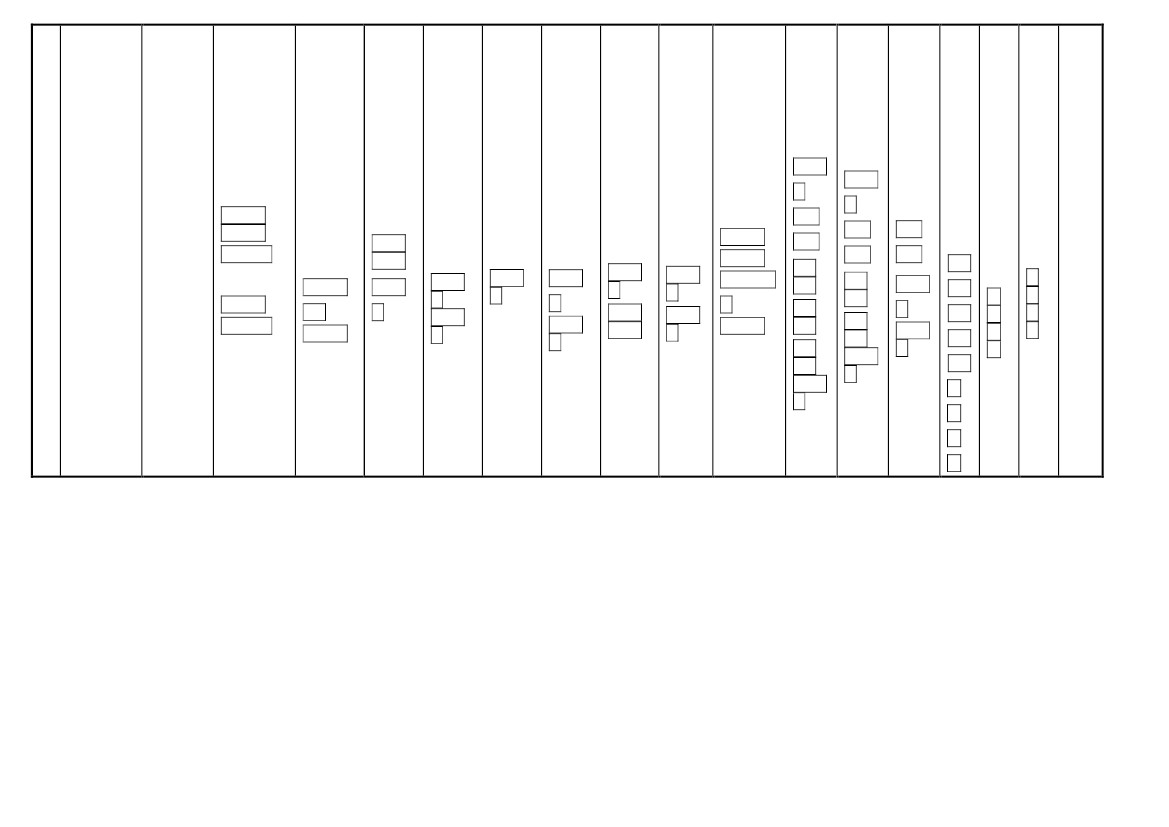 四11/26-12/02視覺藝術新媒體藝術第５單元我是大力士第２章 勇冠三軍｜鐵人三項二、發現之旅(輔音樂音樂魔法師導)表演藝術用劇本記錄青春紀事四、危機總動員(童軍)處處有生機六、西餐大賞(家政)社彬彬有禮關懷區單元四、細緻書寫八、傘季(2)第二次定期評量環境教育家政教育資訊教育語文常識(二)對聯(3)各種身障人士的背景故事Lesson 7NickVujicicIs a Manwith aBig Heart二、圓2-2 圓心角、圓周角與弦切角生涯發展教育性平教育第５章水與陸地 5-1地球上的水、5-2 地貌的改變與平衡第一單元 世界地理(二)第５課北美洲第二單元 世界文明的發展歷程第５課近代歐洲的變革第三單元 經濟生活第５課家庭的經濟生活第２單元 人際關係新視界第２章 經營我的家庭關係性平教育資訊教育環境教育人權教育家政教育海洋教育性平教育資訊教育環境教育人權教育海洋教育開啟升學大門性平教育家政教育生涯發展教育海洋教育資訊教育性平教育人權教育生涯發展教育人權教育環境教育資訊教育環境教育海洋教育環境教育性平教育人權教育家政教育生涯發展教育人權教育家政教育性平教育生涯發展教育資訊教育資訊教育家政教育十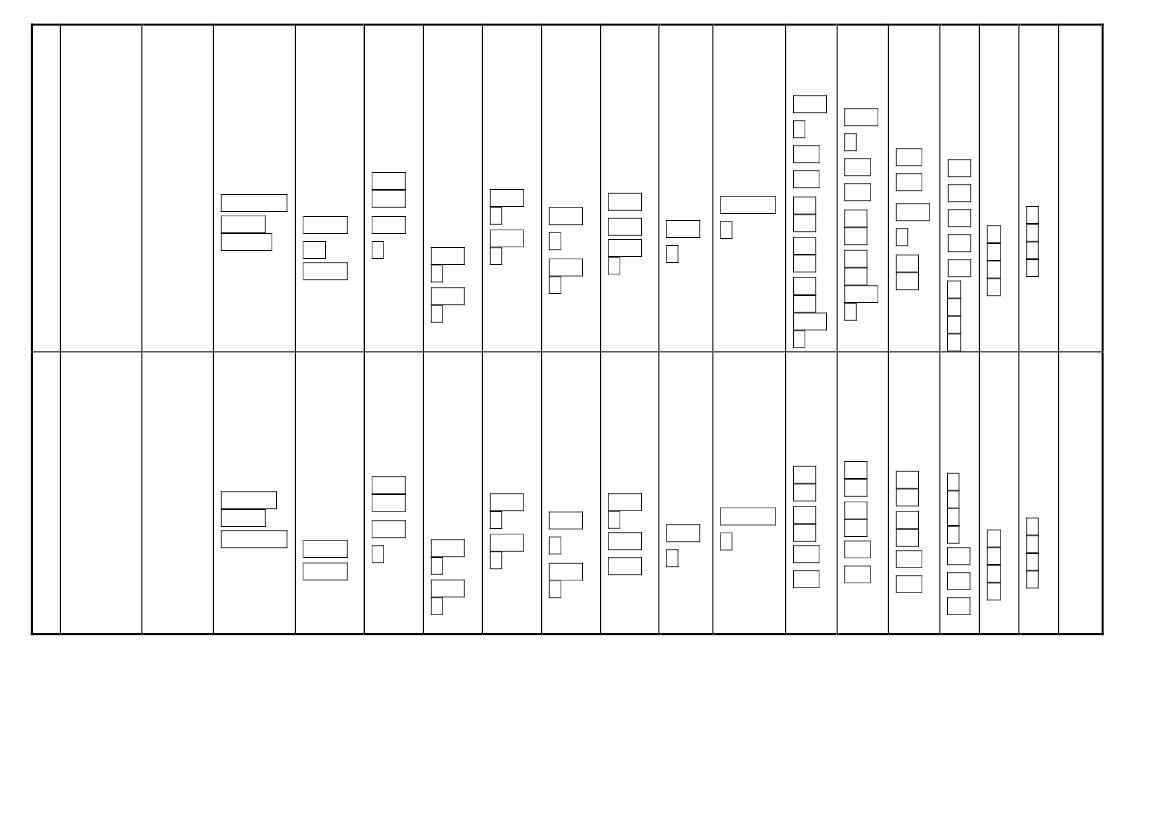 五12/03-12/09各種身障人士的背景故事Lesson 7NickVujicicIs a Manwith aBig Heart單元五、惜福知足*12/5國中職業達人講座班級輔導紀錄整理九、寄弟墨書(5)生涯發展教育環境教育人權教育三、幾何與證明3-1 證明與推理生涯發展教育性平教育生涯發展教育人權教育第５章水與陸地、第６章 板塊運動與地球歷史 5-3岩石與礦物、6-1 地球的構造、6-2板塊運動第一單元 世界地理(二)第５課北美洲環境教育人權教育第二單元 世界文明的發展歷程第５課近代歐洲的變革視覺藝術新媒體藝術第三單元 經濟生活第５課家庭的經濟生活第２單元 人際關係新視界第３章網路交友停看聽性平教第５單元我是大力士第３章 力拔山河｜八人制拔河音樂音樂魔法師育資訊教育環境教育人權教育家政教育海洋教育藝術夢想家乘著樂音展翅高飛(一)性平教育資訊教育環境教育人權教育海洋教育表演藝術用劇本記錄青春紀事二、發現之旅(輔導)開啟升學大門資訊教育性平教育人權教育性平教育生涯發展教育資訊教育二、發現之旅(輔導)全面啟動四、危機總動員(童軍)處處有生機六、西餐大賞(家政)生彬彬有禮教育命生涯發展教育家政教育性平教育人權教育生涯發展教育性平教育環境教育海洋教育資訊教育家政教育十六12/10-12/1612/15校慶活動單元五、惜福知足十、水神的指引(3)作文(2)節能減碳Lesson 8It’s theBuildingWhich IsKnown forIts“Green” Design三、幾何與證明3-2 外心、內心與重心人權教育環境教育生涯發展教育生涯發展教育性平教育第６章板塊運動與地球歷史6-3 岩層記錄的地球歷史、6-4臺灣地區的板塊與地貌第一單元 世界地理(二)第５課北美洲環境教育人權教育第二單元 世界文明的發展歷程第５課近代歐洲的變革第三單元 經濟生活第５課家庭的經濟生活性平教育人權教育家政教育生涯發展教育第２單元 人際關係新視界第３章網路交友停看聽第６單元躍動生命的節奏第１章 步步高升｜競技啦啦隊藝術夢想家Wow!ShowTime藝術夢想家標誌及徽章設計環境教育人權教育資訊教育環境教育人權教育資訊教育四、危機總動員(童軍)處處有生機六、西餐大賞(家政)校浪漫的西餐溫馨情園環境教育人權教育資訊教育生涯發展教育性平教育家政教育生涯發展教育環境教育資訊教育環境教育海洋教育資訊教育家政教育十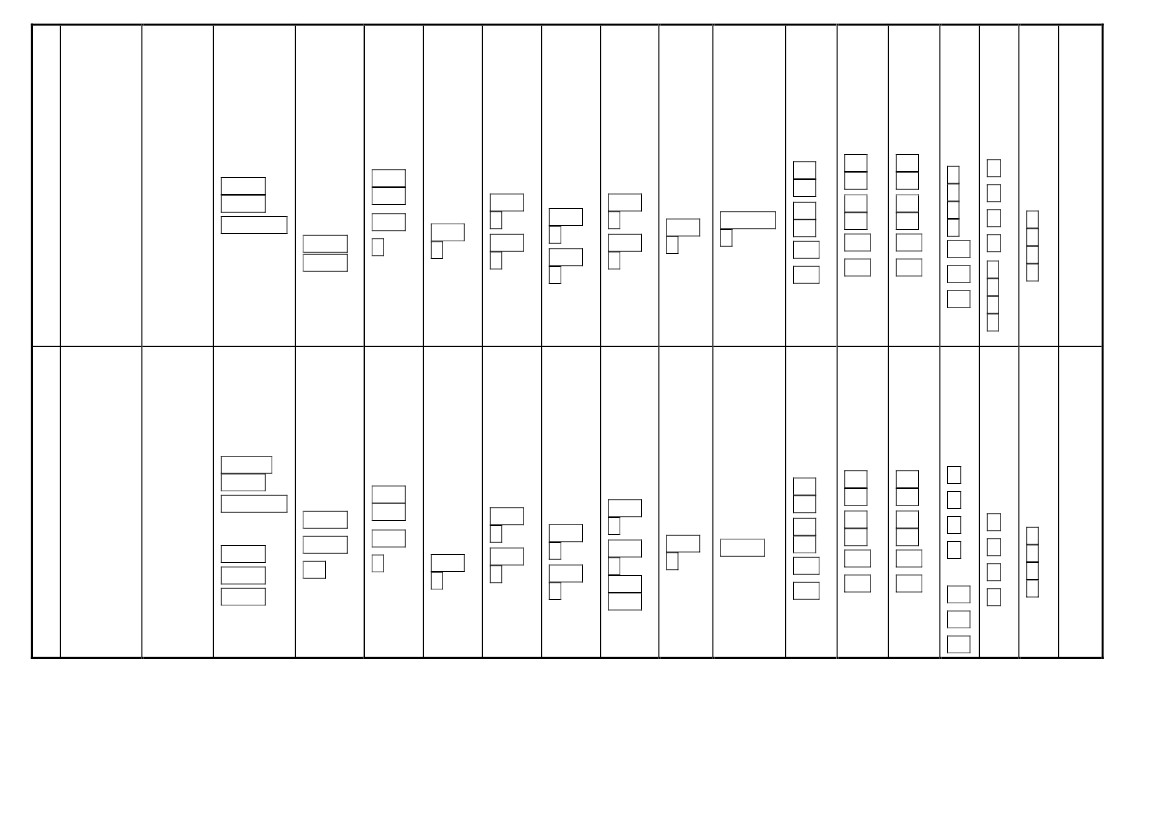 七12/17~12/23第一單元 世界地理(二)第６課中南美洲第二單元 世界文明的發展歷程第６課近代民主的革命浪潮第三單元 經濟生活第６課企業經營與永續發展藝術夢想家乘著樂音展翅高飛(一)藝術夢想家Wow!ShowTime藝術夢想家標誌及徽章設計二、發現之旅(輔導)全面啟動*21.22日第二次複習考*辦理國中校外教學課程單元五、惜福知足十、水神的指引(2)單元六、人間情味人權教育環境教育生涯發展教育十一、湖心亭看雪(3)節能減碳Lesson 8It’s theBuildingWhich IsKnown forIts“Green” Design三、幾何與證明3-2 外心、內心與重心生涯發展教育性平教育第７章運動中的天體7-1 我們的宇宙、7-2轉動的地球四、危機總動員(童軍)無具巧炊環境教育資訊教育環境教育環境教育人權教育環境教育人權教育環境教育人權教育第３單元 飲食消費新趨勢第１章現代飲食趨勢第６單元躍動生命的節奏第１章 步步高升｜競技啦啦隊六、西餐大賞(家政)談浪漫的西餐交禮儀社環境教育人權教育資訊教育環境教育人權教育資訊教育環境教育人權教育資訊教育家政教育生涯發展教育家政教育生涯發展教育資訊教育家政教育家政教育十八12/24-12/30單元六、人間情味十一、湖心亭看雪(3)*抽查週記彙整生命教育活動成果    人權教育環境教育生涯發展教育十二、麥琪的禮物(2)情緒管理與壓力處理Lesson 9ThisIsn’tthe LifeWhich IWant三、幾何與證明3-2 外心、內心與重心家政教育生涯發展教育生涯發展教育性平教育第７章運動中的天體7-2 轉動的地球、7-3日地月相對運動第一單元 世界地理(二)第６課中南美洲資訊教育人權教育第二單元 世界文明的發展歷程第６課近代民主的革命浪潮第三單元 經濟生活第６課企業經營與永續發展環境教育性平教育家政教育環境教育環境教育人權教育環境教育人權教育生涯發展教育第３單元 飲食消費新趨勢第１章現代飲食趨勢第６單元躍動生命的節奏第２章 氧身功夫｜武術藝術夢想家乘著樂音展翅高飛(一)藝術夢想家Wow!ShowTime藝術夢想家標誌及徽章設計二、發現之旅(輔導)全面啟動四、危機總動員(童軍)無具巧炊六、西餐大賞(家政)敲開友誼大門浪漫的西餐環境教育人權教育資訊教育環境教育人權教育資訊教育環境教育人權教育資訊教育資訊教育資訊教家政教育人權教育生涯發展教育育家政教育十九12/31-01/06情緒管理與壓力處理Lesson 9ThisIsn’tthe LifeWhich IWant三、幾何與證明3-2 外心、內心與重心單元六、人間情味十二、麥琪的禮物(3)作文(2)生涯發展教育性平教育第８章動力與運輸 8-1便利的運輸系統、8-2動力與動力機械第一單元 世界地理(二)第６課中南美洲性平教育家政教育家政教育生涯發展教育生涯發展教育家政教育環境教育人權教育第二單元 世界文明的發展歷程第６課近代民主的革命浪潮第三單元 經濟生活第６課企業經營與永續發展資訊教育人權教育環境教育人權教育生涯發展教育第３單元 飲食消費新趨勢第２章安全衛生的飲食第６單元躍動生命的節奏第３章 繩乎其技｜跳繩藝術夢想家乘著樂音展翅高飛(一)藝術夢想家Wow!ShowTime藝術夢想家標誌及徽章設計二、發現之旅(輔導)全面啟動環境教育人權教育資訊教育環境教育人權教育資訊教育環境教育人權教育資訊教育家政教育生涯發展教育二、發現之旅(輔導)全面啟動四、危機總動員(童軍)無具巧炊六、西餐大賞(家政)談視力保健浪漫的西餐家政教育性平教育資訊教育家政教育二十01/07-01/13複習三Review 3複習全冊三、幾何與證明3-2 外心、內心與重心家政教育生涯發展教育生涯發展教育家政教育生涯發展教育性平教育第８章動力與運輸 8-2動力與動力機械、8-3多樣的交通工具複習全冊環境教育 資訊教育人權教育生涯發展教育家政教育第３單元 飲食消費新趨勢第２章安全衛生的飲食第６單元躍動生命的節奏第３章 繩乎其技｜跳繩藝術夢想家乘著樂音展翅高飛(一)藝術夢想家Wow!ShowTime藝術夢想家標誌及徽章設計性平教育生涯發展教育環境教育人權教育資訊教育環境教育人權教育資訊教育環境教育人權教育資訊教育家政教育生涯發展教育四、危機總動員(童軍)無具巧炊六、西餐大賞(家政)總複習浪漫的西餐家政教育資訊教育家政教育二十一01/14-01/19*1/16-1/18 期末考*1/19 休業式、召開 校 務會議第三次段考結業式複習 BOOK5Lesson1-Lesson9全冊【第三次評量週】總復習生涯發展教育資訊教育第三次評量週 休業式第三次評量、週複習全冊性平教育資訊教育人權教育家政教育複習全冊人權教育生涯發展教育環境教育 資訊教育人權教育 生涯發展教育環境教育 人權教育資訊教育二、發現之旅(輔導)全面啟動四、危機總動員(童軍)無具巧炊六、西餐大賞(家政)業式浪漫的西餐休末考期資訊教育家政教育家政教育全學期上課總日數—101日實際上課節數9063806721212121422121212121210106 學年度 第 1 學期      707應上課總節數備註1. 第一學期：自 106年 8 月 30日（第 1 週）至 106 年 1 月 19 日(第 21 週)休業式，實際上課天數 101 日。2.校本課程及各項議題請加框標示性平教育環境教育資訊教育家政教育人權教育生涯發展教育海洋教育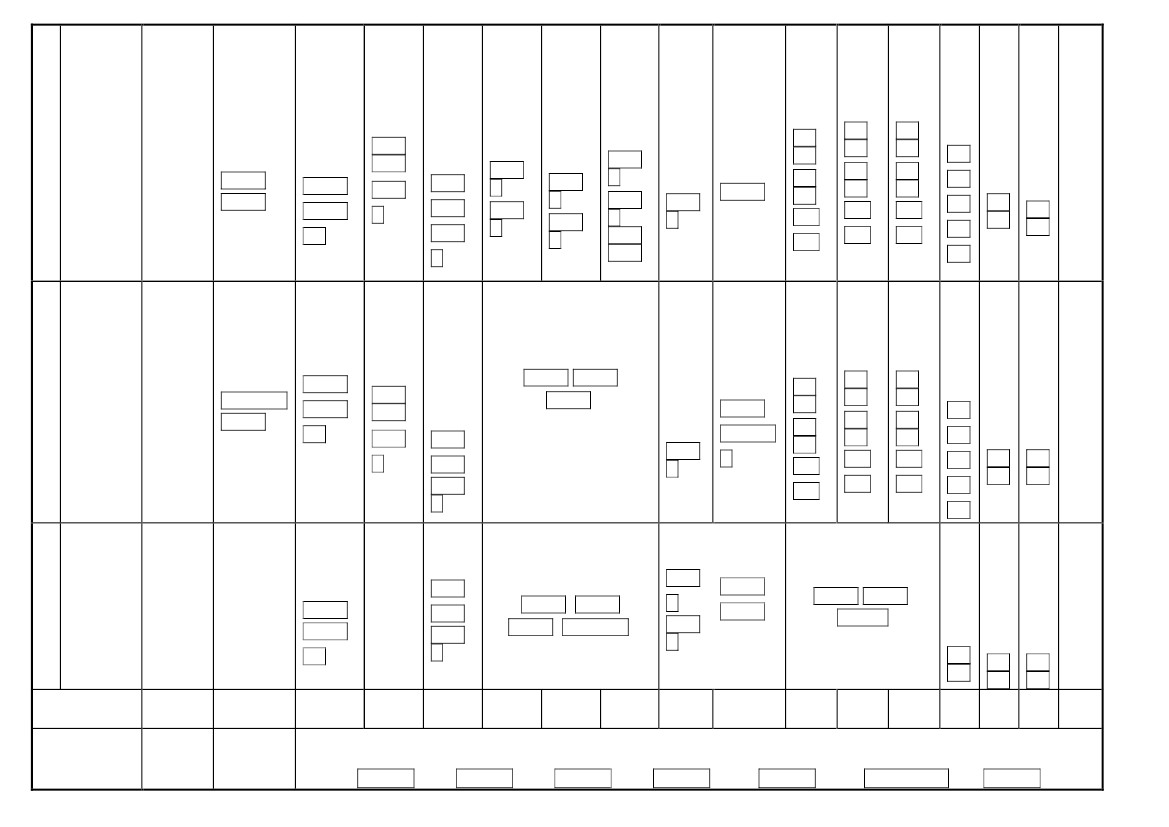 友善校園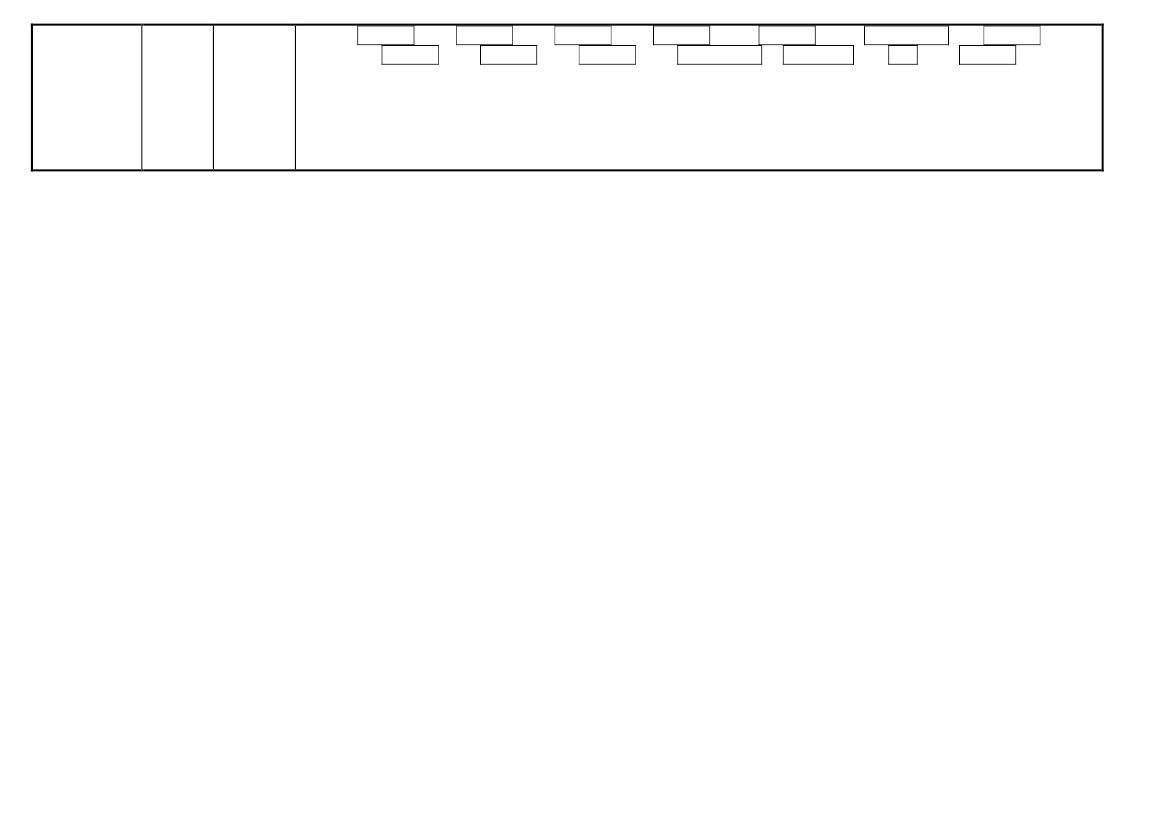    品德教育家庭教育    資訊倫理家暴防制     廉政誠信生命教育         性侵防治        社會補充教材       全民國防     交通安全教育    藝術與人文      食育       孝道教育3.重要教育工作融入課程性別平等 4、資訊教育 2、家庭教育 4、家暴防治 4、生命教育 4、性侵害防治 4、全民國防教育 4、品德教育(融入課程內) 、全國法規資料庫教材、交通安全(融入課程內)、藝術與人文 1、 臺南美食之認知體驗課程、食    育(每學期 2-4 節) 、本土語言(每年級一個以上)臺南私立崑山中學附設國中部 106學年度第 2 學期 1-20 週 三年級課程進度總表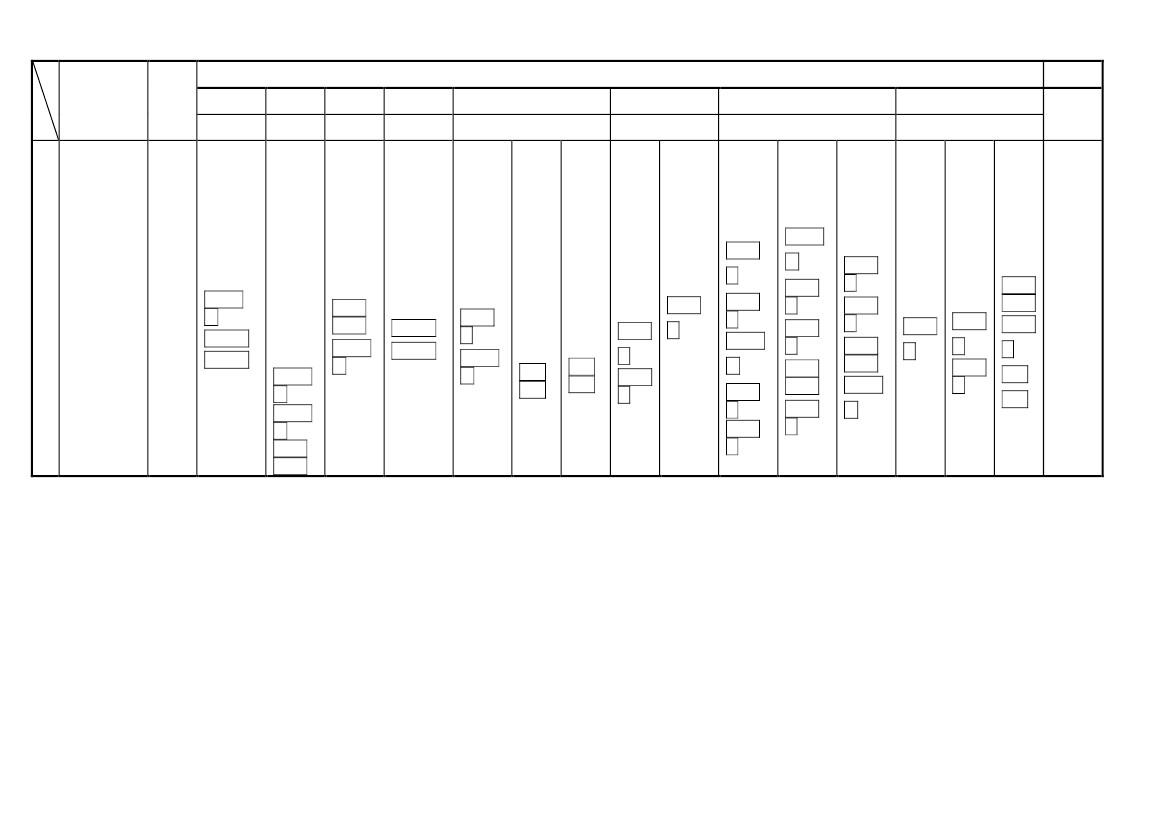 日期學校行事學習領域教學進度國文康軒英語康軒教師教學策略及激勵學生的故事單元一 處、世智慧一 得到太、早(5)L1 ErinGruwellHelpedtheStudents WhoHadGivenUp onHope一、二次函數1-1 二次函數的圖形第 一 單元 世界地理(三)第１課 非洲備註藝文翰林視覺藝術走入群眾的公共藝術數學翰林自然康軒社會康軒健體翰林綜合康軒學校本位課程一01/22-01/241/22~24補上課(補2/12~2/14彈性放假)
1/25寒假開始人權教育性平教育環境教育生涯發展教育資訊教育第一章電的應用1-1 電流的熱效應環境教育家政教育環境教育資訊教育第二單元 近代世界的發展歷程第１ 課十九世紀的政治局勢與文藝發展第三單元 全球化與國際社會第１課科技發展與科技倫理第１單元 快樂人生開步走第１章與壓力同行第４單元 超越巔峰顯神通第１章 叱吒風雲—籃球音樂臺灣音樂之旅表演藝術寫實與非寫實一、休閒與我(童軍)休閒MY WAY三、家庭經營家（家政）選擇大不同資訊教育環境教育人權教育生涯發展教育家政教育性平教育環境教育資訊教育人權教育海洋教育人權教育環境教育生涯發展教育資訊教育五、夢想起飛（輔導）抉擇時刻做自己，好自在性平教育生涯發展教育性平教育資訊教育性平教育家政教育性平教育性平教育家政教育資訊教育人權教育生涯發展教育人權教育資訊教育二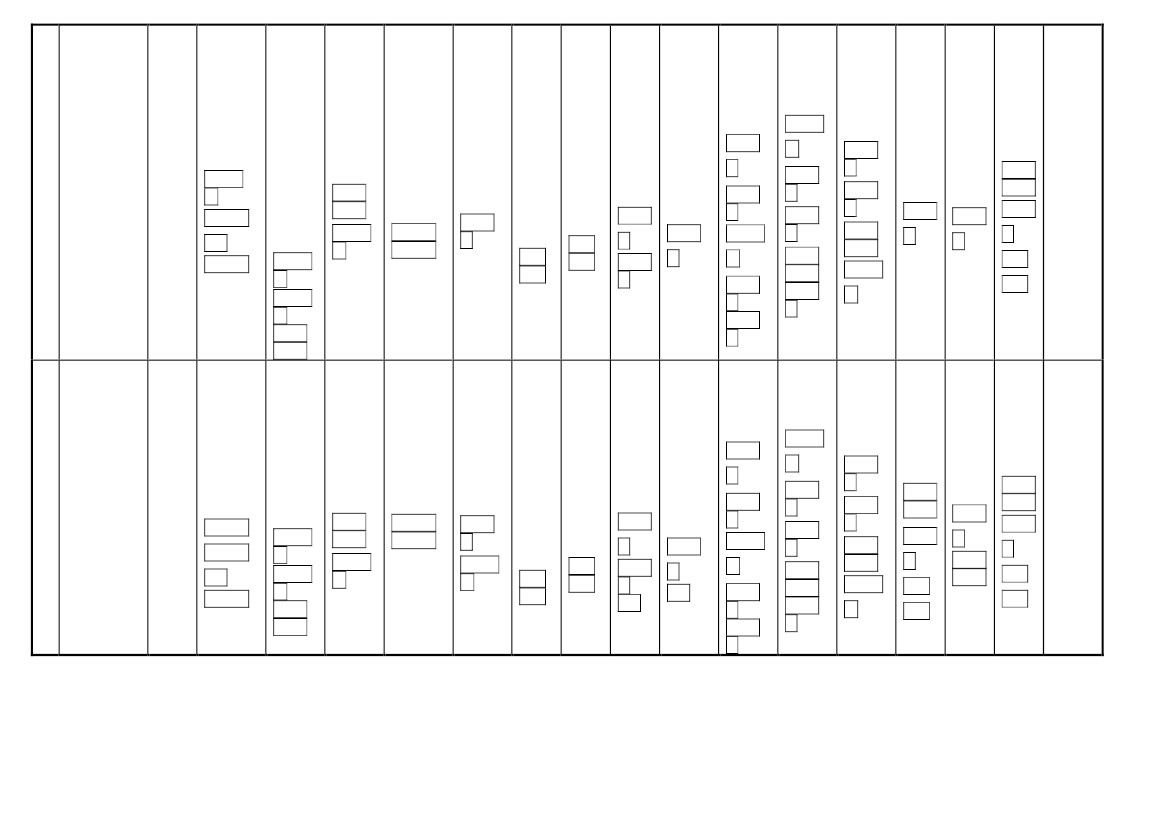 教師教學策略及激勵學生的故事單元一 處、世智慧二 座右銘、(5)L1 ErinGruwellHelpedtheStudents WhoHadGivenUp onHope一、二次函數1-1 二次函數的圖形第一單元 世界地理(三)第１課 非洲視覺藝術第二單元 近代世界的發展歷程第１課十九世紀的政治局勢與文藝發展走入群眾的公共藝術音樂臺灣音樂之旅表演藝術寫實與非寫實一、休閒與我(童軍)休閒MY WAY三、家庭經營家（家政）選擇大不同02/21-02/24                                   2/21開學人權教育生涯發展教育家政教育生涯發展教育資訊教育第一章電的應用1-1 電流的熱效應、1-2 電與生活資訊教育人權教育生涯發展教育環境教育家政教育環境教育第三單元 全球化與國際社會第１課科技發展與科技倫理第１單元 快樂人生開步走第１章與壓力同行性平教育家政教育第４單元 超越巔峰顯神通第１章 叱吒風雲—籃球資訊教育環境教育人權教育生涯發展教育家政教育性平教育環境教育資訊教育人權教育海洋教育視覺藝術走入群眾的公共藝術人權教育環境教育生涯發展教育資訊教育五、夢想起飛（輔導）抉擇時刻生涯發展教育們這一家我性平教育家政教育性平教育資訊教育人權教育資訊教育性平教育三血型性格單元二 詩、韻之美三、渡口(3)L2He’sAlwaysLate,and SoIsKen’sBrother一、二次函數1-2 二次函數的最大值、最小值第一單元 世界地理(三)第１課 非洲第二單元 近代世界的發展歷程第１課十九世紀的政治局勢與文藝發展第三單元 全球化與國際社會第１課科技發展與科技倫理第１單元 快樂人生開步走第２章與情緒過招第４單元 超越巔峰顯神通第２章 以智取勝—排球音樂臺灣音樂之旅表演藝術寫實與非寫實性平教育環境教育資訊教育人權教育海洋教育資訊教育人權教育環境教育生涯發展教育家政教育一、休閒與我(童軍)休閒MY WAY02/25-03/03作文(2)性平教育生涯發展教育家政教育第一章電的應用1-3 電池人權教育環境教育生涯發展教育資訊教育資訊教育人權教育生涯發展教育生涯發展教育資訊教育環境教育家政教育環境教育資訊教育性平教育家政教育食育生涯發展教育性平教育資訊教育三、家庭經營家（家政）選擇大不同五、夢想起飛（輔導）抉擇時刻家政教育生涯發展教育生涯發展教育作學習合性平教育資訊教育性平教育食育人權教育資訊教育四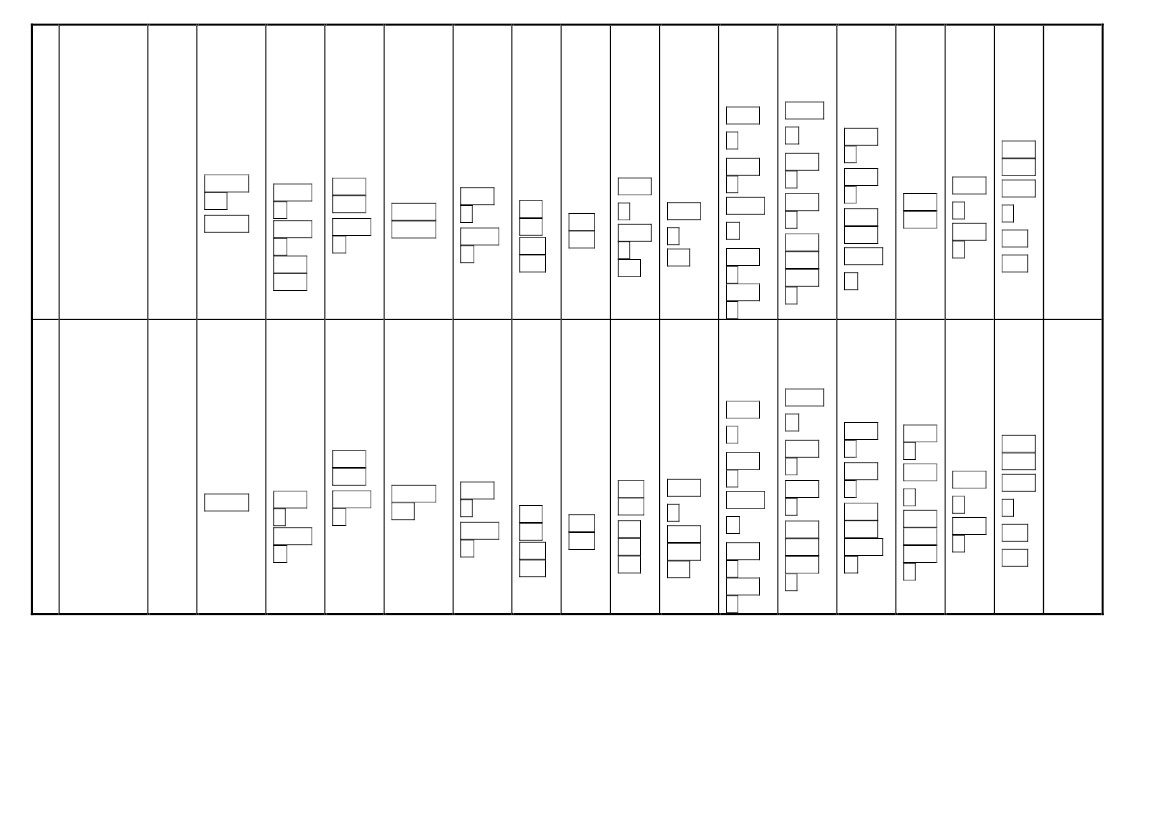 血型性格L2He’sAlwaysLate,and SoIsKen’sBrother一、二次函數1-2 二次函數的最大值、最小值第 一 單元 世界地理(三)第２課 大洋 洲 與兩 極 地區單元二 詩、韻之美四、曲選(5)03/04-03/10   國中              端參訪             生涯發展教育家政教育資訊教育人權教育生涯發展教育生涯發展教育資訊教育第一章電的應用1-3 電池、1-4 電流的化學效應環境教育家政教育環境教育資訊教育第二單元 近代世界的發展歷程第２ 課從新帝國主義到第一次世界大戰環境教育人權教育第三單元 全球化與國際社會第２課 全球化時代的來臨第１單元 快樂人生開步走第２章與情緒過招性平教育家政教育食育第 ４ 單元 超越巔 峰 顯神 通 第２章 以智取勝 — 排球視覺藝術走入群眾的公共藝術音樂臺灣音樂之旅表演藝術寫實與非寫實一、休閒與我(童軍)休閒MY WAY性平教育環境教育資訊教育人權教育海洋教育視覺藝術走入群眾的公共藝術資訊教育人權教育環境教育生涯發展教育家政教育人權教育環境教育生涯發展教育資訊教育三、家庭經營家（家政）「金金」有「為」五、夢想起飛（輔導）抉擇時刻生涯發展教育別平等性家政教育環境教育性平教育資訊教育人權教育性平教育食育生涯發展教育五盡一己之力L3I’llVolunteer toTakeOut theGarbage一、二次函數1-3 應用問題第一單元 世界地理(三)第２課 大洋洲與兩極地區第二單元 近代世界的發展歷程第２課從新帝國主義到第一次世界大戰第２單元 綠色生活護地球第１章關心我們的生活環境第４單元 超越巔峰顯神通第３章克敵制勝—桌球音樂臺灣音樂之旅03/11-03/17單元三 人、情世態五 人間情、分(3)作文(2)生涯發展教育資訊教育第二章電流與磁現象 2-1磁鐵與磁場家政教育家政教育人權教育生涯發展教育環境教育資訊教育環境教育人權教育第三單元 全球化與國際社會第２課全球化時代的來臨性平教育環境教育資訊教育人權教育海洋教育資訊教育人權教育環境教育生涯發展教育家政教育表演藝術寫實與非寫實一、休閒與我(童軍)樂活休閒人權教育環境教育生涯發展教育資訊教育環境教育海洋教育生涯發展教育家政教育三、家庭經營家（家政）「金金」有「為」五、夢想起飛（輔導）抉擇時刻生涯發展教育一次段考第資訊教育環境教育食育性平教育生涯發展教育食育家政教育環境教育性平教育資訊教育人權教育六盡一己之力L3I’llVolunteer toTakeOut theGarbage二、生活中的立體圖形2-1 空間中的垂直與形體視覺藝術第一單元 世界地理(三)第２課 大洋洲與兩極地區第二單元 近代世界的發展歷程第２ 課從新帝國主義到第一次世界大戰第２單元 綠色生活護地球第１章關心我們的生活環境第４單元 超越巔峰顯神通第３章 克敵制勝—桌球包裝設計音樂亞洲音樂漫遊03/18-03/24複習月考生涯發展教育資訊教育性平教育第二章電流與磁現象 2-2電流的磁效應家政教育人權教育生涯發展教育環境教育資訊教育第三單元 全球化與國際社會第２課 全球化時代的來臨性平教育環境教育資訊教育人權教育海洋教育視 覺 藝術資訊教育人權教育環境教育生涯發展教育家政教育表演藝術力求創新的臺灣現代劇場一、休閒與我(童軍)樂活休閒人權教育環境教育生涯發展教育資訊教育環境教育海洋教育生涯發展教育家政教育三、家庭經營家（家政）「金金」有「為」五、夢想起飛（輔導）抉擇時刻性平教涯規劃生環境教育人權教育人權教育資訊教育環境教育性平教育生涯發展教育家政教育環境教育育生涯發展教育資訊教育七_單元三 人、情世態六 呂氏春、秋選(5)科技生活L4SharonTold MeShe HadSeenSomethingUnbelievable二、生活中的立體圖形2-1 空間中的垂直與形體第二章電流與磁現象 2-3電流磁效應的應用—馬達、2-4 電流與磁場的交互作用、2-5 電磁感應第二單元 近代世界的發展歷程第３課戰間期與第二次世界大戰第２單元 綠色生活護地球第１章關心我們的生活環境03/25-03/31  3/28-3/31第                                  一次段考       3/31補上課資訊教育環境教育人權教育生涯發展教育資訊教育性平教育第一單元 世界地(三)第３課全球經濟議題資訊教育資訊教育生涯發展教育環境教育人權教育家政教育第三單元 全球化與國際社會第３課國際社會與國際組織人權教育資訊教育環境教育第４單元 超越巔峰顯神通第４章 全力出擊—羽球包 裝 設計音樂亞 洲 音樂漫遊表 演 藝術力 求 創新 的 臺灣 現 代劇場一、休閒與我(童軍)樂活休閒性平教育環境教育資訊教育人權教育海洋教育資訊教育人權教育環境教育生涯發展教育家政教育三、家庭經營家（家政）共築家園五、夢想起飛（ 輔導）預見未來用藥品濫人權教育環境教育生涯發展教育資訊教育環境教育海洋教育生涯發展教育家政教育家政教育性平教育生涯發展教育性平教育生涯發展教育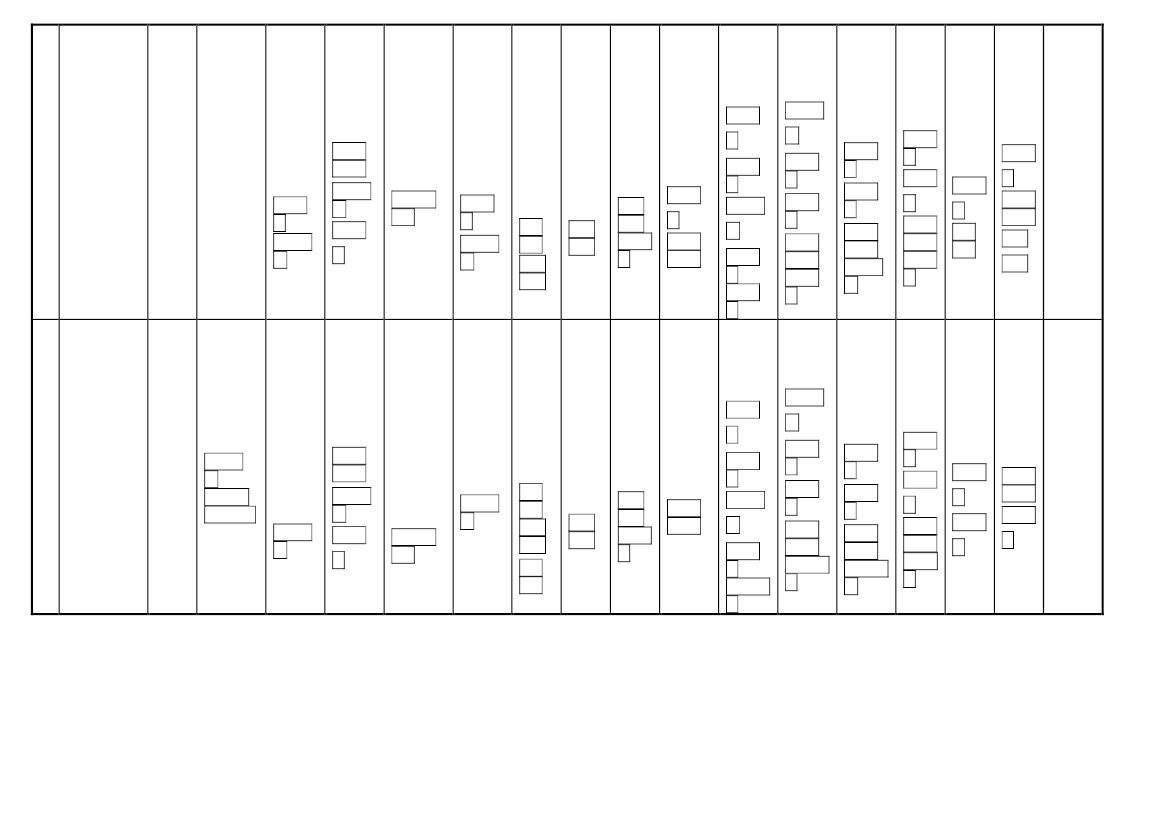 八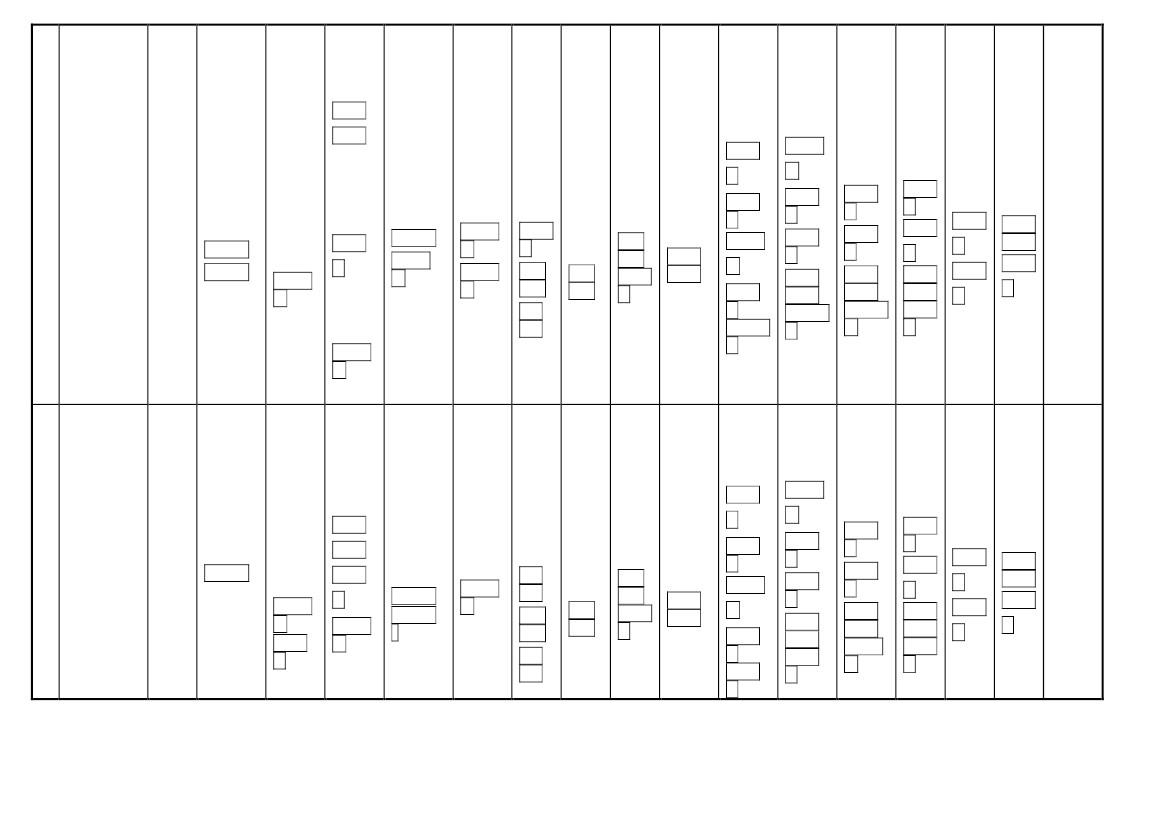 4/7親職座談會04/01-04/07單元四 走、向自然七 鳳凰木、(3)作文(2)科技生活L4SharonTold MeShe HadSeenSomethingUnbelievable三、統計與機率二、生活中的立體圖形生涯發展教育2-1空間中的垂直與形體、第三章千變萬化的天氣3-1 大氣的組成和結構、3-2天氣變化第一單元 世界地理(三)第３課 全球經濟議題第二單元 近代世界的發展歷程第３課戰間期與第二次世界大戰環境教育家政教育性平教育3-1資料整理與統計圖表環境教育資訊教育資訊教育人權教育環境教育人權教育家政教育第三單元 全球化與國際社會第３課 國際社會與國際組織第２單元 綠色生活護地球第２章綠色行動視 覺 藝術包 裝 設計第４單元 超越巔峰顯神通第４章 全力出擊—羽球音樂亞 洲 音樂漫遊性平教育環境教育資訊教育人權教育海洋教育資訊教育人權教育環境教育生涯發展教育家政教育表 演術力 求新 的灣 現劇場藝創臺代一、休閒與我(童軍)樂活休閒三、家庭經營家（家政）共築家園五、夢想起飛（輔導）預見未來涯宣導生人權教育環境教育生涯發展教育資訊教育環境教育海洋教育生涯發展教育家政教育家政教育性平教育資訊教育人權教育資訊教育環境教育生涯發展教育性平教育生涯發展教育資訊教育九生態保育L5 TheyAre theBearsThatHaveWhiteV-shapes onTheirChests04/08-04/14單元四 走、向自然八 與宋元、思書(5)三、統計與機率3-1 資料整理與統計圖表生涯發展教育性平教育資訊教育環境教育第三章千變萬化的天氣3-3 氣團和鋒面、3-4 臺灣的氣象災害第 一 單元 世界地理(三)第３課 全球 經 濟議題第二單元 近代世界的發展歷程第３ 課戰間期與第二次世界大戰視覺藝術包裝設計音樂亞洲音樂漫遊資訊教育環境教育家政教育海洋教育s資訊教育環境教育人權教育家政教育第三單元 全球化與國際社會第３課 國際社會與國際組織第２單元 綠色生活護地球第２章綠色行動人權教育資訊教育環境教育第５單元 創造人生力與美第１章 千變萬化—創造性舞蹈性平教育環境教育資訊教育人權教育海洋教育資訊教育人權教育環境教育生涯發展教育家政教育表演藝術力求創新的臺灣現代劇場休閒與我(童軍)樂活休閒三、家庭經營家（家政）共築家園五、夢想起飛（輔導）環境問題面面觀預見未來人權教育環境教育生涯發展教育資訊教育環境教育海洋教育生涯發展教育家政教育家政教育性平教育生涯發展教育性平教育生涯發展教育十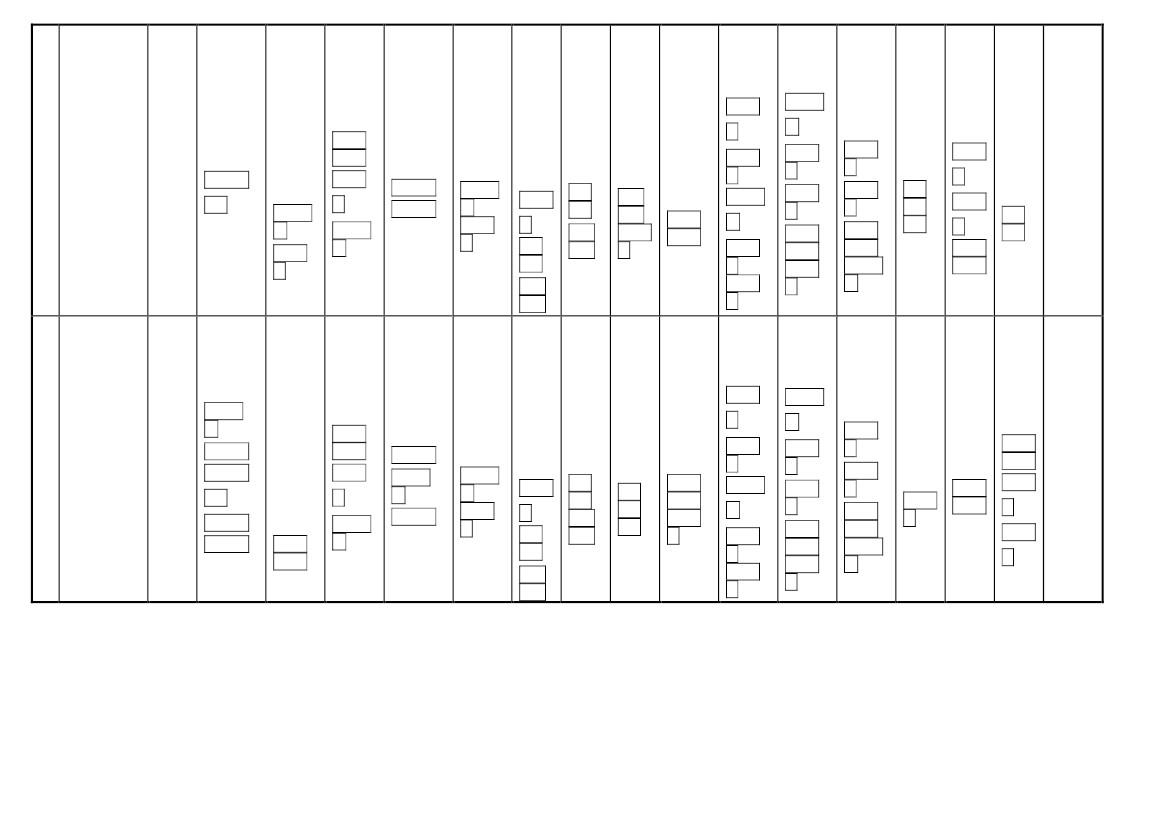 生態保育L5 TheyAre theBearsThatHaveWhiteV-shapes onTheirChests三、統計與機率3-2 資料的分析第一單元 世界地理(三)第４課 全球環境議題04/15-04/21作業抽查單元五 幸、福人生九 青鳥就、在身邊(5)生涯發展教育性平教育資訊教育生涯發展教育第三章千變萬化的天氣3-5 天氣預報環境教育海洋教育資訊教育環境教育資訊教育環境教育第二單元 近代世界的發展歷程第４課戰後世界的演變與當代世界文化第三單元 全球化與國際社會第４課 世界公民第２單元 綠色生活護地球第２章綠色行動性平教育環境教育人權教育環境教育人權教育資訊教育環境教育第５單元 創造人生力與美第１章 千變萬化—創造性舞蹈視覺藝術包裝設計音樂亞洲音樂漫遊性平教育環境教育資訊教育人權教育海洋教育視覺藝術美術展覽資訊教育人權教育環境教育生涯發展教育家政教育表演藝術力求創新的臺灣現代劇場三、家庭經營家（家政）一、休閒與我(童軍)樂活休閒共築家園五、夢想起飛（輔導）運動休預見未來閒人權教育環境教育生涯發展教育資訊教育性平教育家政教育生涯發展教育生涯發展教育生涯發展教育環境教育十一單元五 幸、福人生十 碧翠絲、的羊(3)作文(2)人權教育04/22-04/28   交通安                 全宣導環境教育生涯發展教育性平教育家政教育人生的轉捩點L6 WeNeed toThankManyPeopleforAddingColorto OurSchoolLife三、統計與機率3-2 資料的分析生涯發展教育性平教育資訊教育第四章永續發展4-1 天然災害環境教育資訊教育海洋教育第一單元 世界地理(三)第４課 全球環境議題資訊教育環境教育第二單元 近代世界的發展歷程第４課戰後世界的演變與當代世界文化第三單元 全球化與國際社會第４課 世界公民性平教育環境教育人權教育生涯發展教育環境教育人權教育第３單元 職場生涯快樂行第１章我的未來不是夢第５單元 創造人生力與美第２章 舞動青春—街舞音樂從電影看世界音樂性平教育環境教育資訊教育人權教育海洋教育資訊教育人權教育環境教育生涯發展教育家政教育表演藝術亞洲傳統戲劇巡禮人權教育環境教育生涯發展教育資訊教育與自然共生（童軍）選擇的課題四、典藏記憶（家政）經典回憶六、祝福與薪傳（輔導）我們的故事生涯發展教育二段考第生涯發展教育生涯發展教育家政教育環境教育生涯發展教育家政教育性平教育志願選填輔導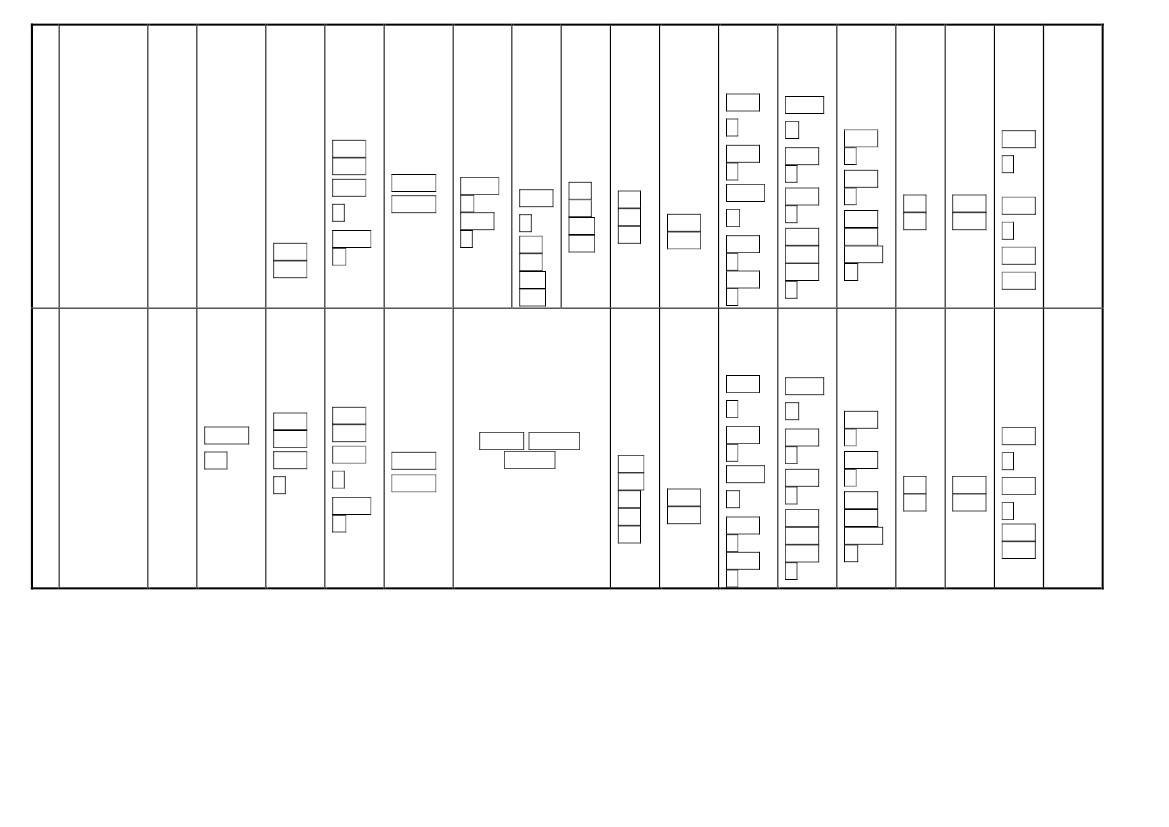 十二04/29-05/05總複習人生的轉捩點L6 WeNeed toThankManyPeopleforAddingColorto OurSchoolLife三、統計與機率3-2 資料的分析、3-3機率第一單元 世界地理(三)第４課 全球環境議題生涯發展教育性平教育資訊教育第四章永續發展4-2 環境汙染環境教育海洋教育資訊教育環境教育第二單元 近代世界的發展歷程第４課戰後世界的演變與當代世界文化第三單元 全球化與國際社會第４課 世界公民性平教育環境教育人權教育生涯發展教育環境教育人權教育第３單元 職場生涯快樂行第１章我的未來不是夢視覺藝術美術展覽第５單元 創造人生力與美第３章 健康活力百分百—有氧舞蹈音樂從電影看世界音樂性平教育環境教育資訊教育人權教育海洋教育視覺藝術美術展覽資訊教育人權教育環境教育生涯發展教育家政教育音樂從電影看世界音樂表演藝術亞洲傳統戲劇巡禮六、祝福與薪傳（輔導）二、與自然共生（童軍）選擇的課題四、典藏記憶（家政）經典回憶我們的故事人權教育環境教育生涯發展教育資訊教育性平教志工服務育家政教育生涯發展教育生涯發展教育生涯發展教育環境教育生涯發展教育十三總複習Book 1三、統計與機率3-3 機率第３單元 職場生涯快樂行第２章職業安全與健康第５單元 創造人生力與美第３章 健康活力百分百—有氧舞蹈性平教育環境教育資訊教育人權教育海洋教育資訊教育人權教育環境教育生涯發展教育家政教育表演藝術亞洲傳統戲劇巡禮總複習(5)5/7-5/9國三 畢業考05/06-05/12生涯發展教育生涯發展教育性平教育生涯發展教育性平教育資訊教育第四章 永續發展 4-3全球變遷複習全冊環境教育 資訊教育人權教育人權教育環境教育生涯發展教育資訊教育二、與自然共生（童軍）選擇的課題四、典藏記憶（家政）經典回憶六、祝福與薪傳（輔導）我們的故事生命教育性平教育家政教育生涯發展教育環境教育海洋教育人權教育生涯發展教育生涯發展教育環境教育生涯發展教育十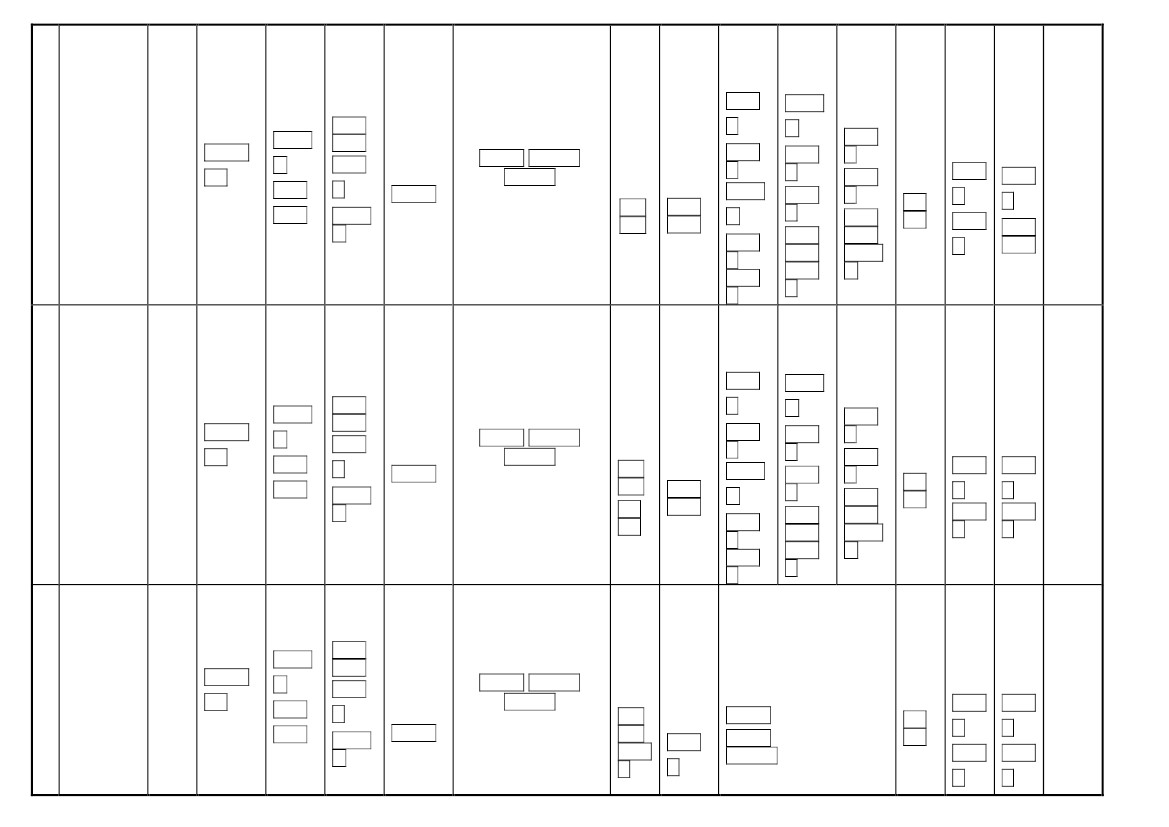 四5/14-5/16第2次定期評量5/18端午節放假05/13-05/195/19-5/20教育會考總複習(5)總複習Book 2總複習週數與量篇第３單元 職場生涯快樂行第２章職業安全與健康第５單元 創造人生力與美第４章 水中流線美—游泳視覺藝術美術展覽音樂從電影看世界音樂性平教育環境教育資訊教育人權教育海洋教育視覺藝術美術展覽資訊教育人權教育環境教育生涯發展教育家政教育音樂從電影看世界音樂生涯發展教育生涯發展教育育資訊教生涯發展教育性平教育資訊教育表演藝術亞洲傳統戲劇巡禮第五章科技你我他 5-1 能源萬事通複習全冊環境教育 資訊教育人權教育人權教育環境教育生涯發展教育資訊教育二、與自然共生（童軍）選擇的課題四、典藏記憶（家政）珍愛行動六、祝福與薪傳（輔導）我們的故事慶文化節家政教育性平教育性平教育生涯發展教育家政教育人權教育生涯發展教育環境教育十五作文抽查05/20-05/26總複習(5)總複習Book 3總複習週數與量篇第３單元 職場生涯快樂行第３章職場健康促進第５單元 創造人生力與美第４章 水中流線美—游泳性平教育環境教育資訊教育人權教育海洋教育資訊教育人權教育環境教育生涯發展教育家政教育資訊教育生涯發展教育生涯發展教育生涯發展教育性平教育資訊教育表演藝術亞洲傳統戲劇巡禮第五章科技你我他 5-2 電子小尖兵複習全冊環境教育 資訊教育人權教育人權教育環境教育生涯發展教育資訊教育二、與自然共生（童軍）永續校園四、典藏記憶（家政）珍愛行動六、祝福與薪傳（輔導）社傳愛‧薪傳禮儀交家政教育資訊教育環境教育家政教育性平教育性平教育家政教育生涯發展教育環境教育十六總複習(5)總複習Book 4總複習週代數篇*6/3補上課05/27-06/02資訊教育生涯發展教育生涯發展教育生涯發展教育性平教育資訊教育第五章科技你我他 5-2 電子小尖兵、5-3 科技風向球複習全冊環境教育 資訊教育人權教育第３單元 職場生涯快樂行第３章職場健康促進家政教育資訊教育環境教育複習第４單元第２章以智取勝—排球第１章叱吒風雲—籃球1.歡樂畢業季鵬程萬里話別離2.歡樂畢業季乘著樂音展翅高飛(二)3.歡樂畢業季「冊」畫高手與自然共生（童軍）永續校園四、典藏記憶（家政）珍愛行動六、祝福與薪傳（輔導）傳愛‧薪傳緒控管情家政教育性平教育性平教育家政教育環境教育人權教育資訊教育性平教育環境教育十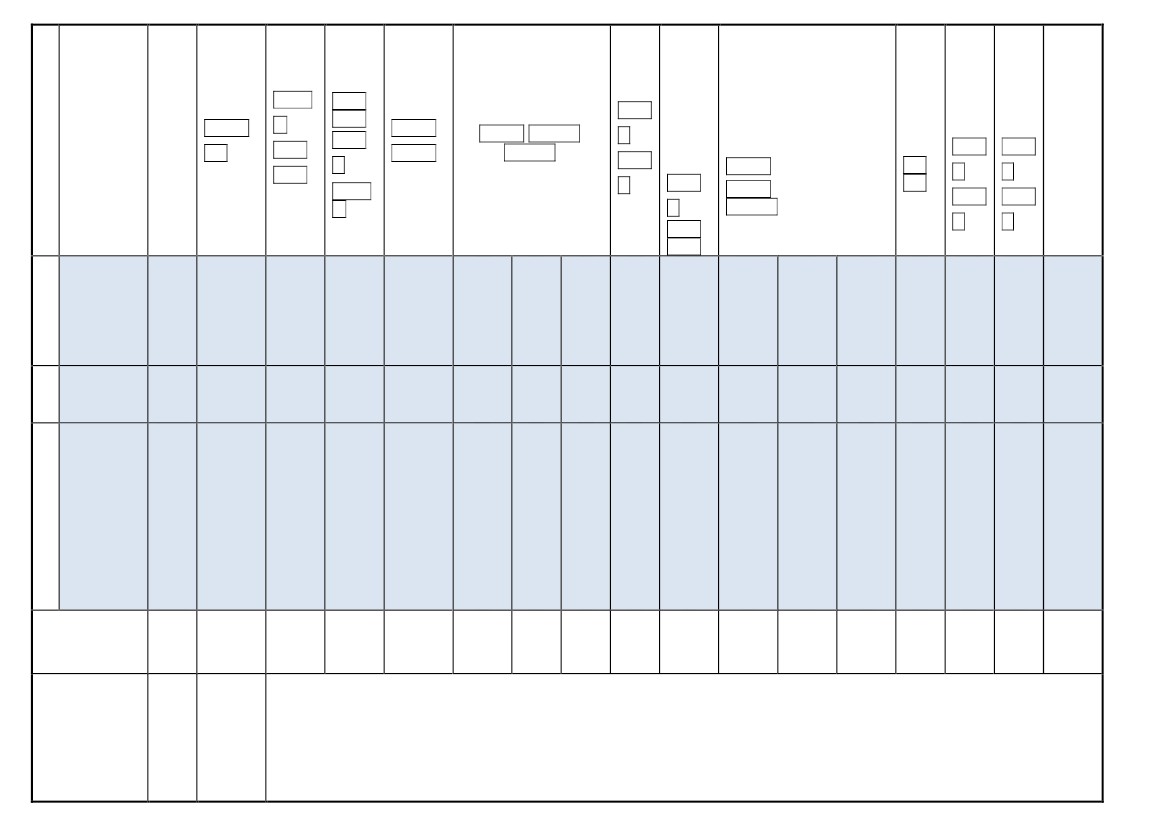 七總複習(5)總複習Book 5總複習週代數篇複習第１單元二冊複習全冊資訊教育生涯發展教育06/03-06/09生涯發展教育生涯發展教育性平教育資訊教育性平教育家政教育環境教育性平教育環境教育 資訊教育人權教育複習第４單元第４章全力出擊—羽球第３章克敵制勝—桌球1.歡樂畢業季鵬程萬里話別離2.歡樂畢業季乘著樂音展翅高飛(二)3.歡樂畢業季「冊」畫高手二、與自然共生（童軍）永續校園四、典藏記憶（家政）珍愛行動六、祝福與薪傳（輔導）傳愛‧薪傳視力保健談家政教育性平教育性平教育家政教育環境教育人權教育資訊教育性平教育生涯發展教育環境教育十八06/10-06/169日畢業典禮畢業週十九06/17-06/23*26~28日 第三 次二十定 期06/24-06/29考*29 日休 業式全學期上課總日數— 96 日實際上課節數65備註5168401717171833171717171717106學年度        672第 2 學期第  1-20 週應上課總節數1. 第二學期：自 106年 1 月 22 日（第 1 週）至 106年 6 月 29 日(第 20 週)休業式，實際上課天數 96 日。2.校本課程及各項議題請加框標示3.重要教育工作融入課程性平教育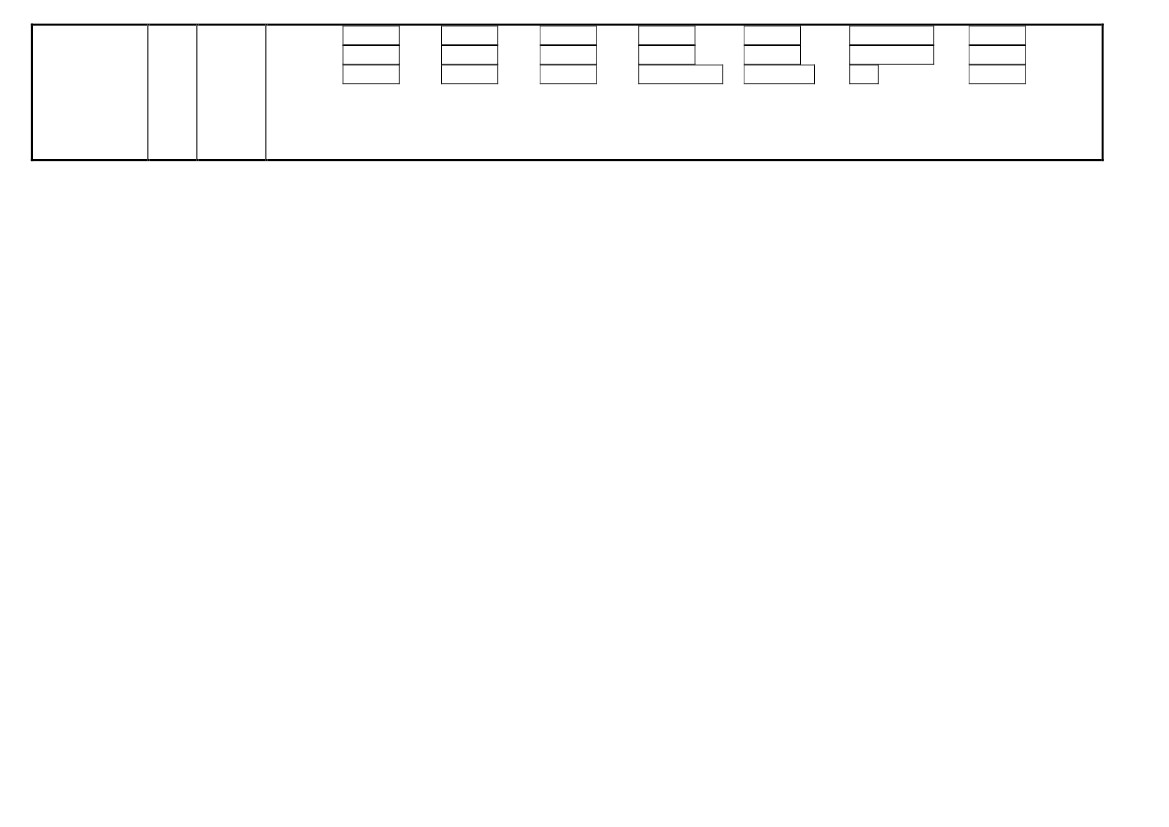 友善校園品德教育環境教育家庭教育資訊倫理資訊教育家暴防制廉政誠信家政教育生命教育交通安全教育人權教育性侵防治藝術與人文生涯發展教育社會補充教材食育海洋教育全民國防孝道教育性別平等 4、資訊教育 2、家庭教育 4、家暴防治 4、生命教育 4、性侵害防治 4、全民國防教育 4、品德教育(融入課程內) 、全國法規資料庫教材、交通安全(融入課程內)、藝術與人文 1、 臺南美食之認知體驗課程、食育(每學     期 2-4 節) 、本土語言(每年級一個以上)